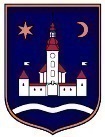 REPUBLIKA HRVATSKAZAGREBAČKA ŽUPANIJA				OPĆINA POKUPSKO   Općinsko vijećeNa temelju članka 89. Zakona o proračunu (Narodne novine br. 144/21.), članka 16. Pravilnika o polugodišnjem i godišnjem izvještaju o izvršenju proračuna (Narodne novine br. 24/13, 102/17, 1/20 i 147/20) i na temelju članka 33. Statuta Općine Pokupsko (Glasnik  Zagrebačke županije br. 13/21.), Općinsko vijeće Općine Pokupsko na 10. redovnoj sjednici održanoj dana 29.03.2023.godine, donijelo je Godišnji izvještaj o izvršenju proračunaOpćine Pokupsko za razdoblje od 1.1.-31.12.2022. godineČlanak 1. Godišnji  izvještaj o izvršenju proračuna Općine Pokupsko za razdoblje od 1.1.-31.12.2022. godine sastoji se od: OPĆI DIO :Sažetak A. Računa prihoda i rashoda i B. Računa financiranja A. Račun prihoda i rashoda Prihodi i rashodi prema ekonomskoj klasifikacijiPrihodi i rashodi prema izvorima financiranjaPrihodi i rashodi prema funkcijskoj klasifikacijiB. Račun financiranja Račun financiranja prema ekonomskoj klasifikaciji, na razini odjeljka ekonomske klasifikacijeRačun financiranja prema izvorima financiranjaPOSEBNI DIO:Izvršenje po organizacijskoj klasifikacijiIzvršenje po programskoj klasifikaciji, na razini odjeljka ekonomske klasifikacijeOBRAZLOŽENJE koje sadrži:Općeg dijela izvještaja ostvarenja prihoda i primitaka, rashoda i izdataka,Prikaz manjka, odnosno viška proračuna,Posebnog dijela izvještaja izvršenja programa s ciljevima koji su ostvareni provedbom programa i pokazateljima uspješnosti realizacije tih ciljeva.POSEBNI IZVJEŠTAJI u godišnjem izvršenju proračuna koji sadrži:Izvještaj o korištenju proračunske zaliheIzvještaj o zaduživanju na domaćem i stranom tržištu novca i kapitalaIzvještaj o danim zajmovima i potraživanjima po danim zajmovimaIzvještaj o danim jamstvima i izdacima po jamstvimaIzvještaj o stanju nenaplaćenih potraživanja za općinske prihodeIzvještaj o stanju nepodmirenih dospjelih općinskih obveza. OPĆI DIOČlanak 2.Opći dio proračuna čini sažetak Računa prihoda i rashoda i Računa financiranja koji prikazuju prihode i primitke te rashode i izdatke na razini razreda ekonomske klasifikacije kako slijedi:Tablica 1.1. Sažetak A. Računa prihoda i rashoda i B. Računa financiranja Članak  3.Račun prihoda i rashoda iskazuje se prema ekonomskoj klasifikaciji, izvorima financiranja i funkcijskoj klasifikaciji i Račun financiranja. Tablica 1.2.1. Prihodi i rashodi prema ekonomskoj klasifikaciji:Tablica 1.2.2. Prihodi i rashodi prema izvorima financiranja:Tablica 1.2.3. Prihodi i rashodi prema funkcijskoj klasifikaciji:Članak 4.Račun financiranja iskazuje se prema ekonomskoj klasifikaciji i prema izvorima financiranja.Tablica 1.3.1. Račun financiranja prema ekonomskoj klasifikaciji, na razini odjeljka ekonomske klasifikacije:Tablica 1.3.2. Račun financiranja prema izvorima financiranja:POSEBNI DIOČlanak 5.Rashodi i izdaci proračuna raspoređeni su u posebnom dijelu prema organizacijskoj klasifikaciji, izvorima financiranja i ekonomskoj klasifikaciji, raspoređenih u programe koji se sastoje od aktivnosti i projekata, izvršeni su kako slijedi:Tablica 2.1. Izvršenje po organizacijskoj klasifikaciji:Tablica 2.2. Izvršenje po programskoj klasifikaciji, na razini odjeljka ekonomske klasifikacije:OBRAZLOŽENJE OSTVARENJA PRIHODA I PRIMITAKA, RASHODA I IZDATAKAČlanak 6.Prema članku 79. Zakona o proračunu (NN br. 144/21) i  Pravilnika o polugodišnjem i godišnjem izvještaju o izvršenju proračuna (NN br. 24/13, 102/17, 01/20 i 147/20.) Obrazloženje ostvarenih prihoda i primitaka, rashoda i izdataka dopunjuje podatke iz Računa prihoda i rashoda i Računa financiranja na opisni, brojčani, grafički ili kombinirani način posebice obrazlaganjem odstupanja izvršenja u odnosu na plan. Obrazloženje također sadrži stanje nenaplaćenih potraživanja za općinske prihode, stanje nepodmirenih dospjelih općinskih obveza, stanje potencijalnih obveza po osnovi sudskih postupaka  i obrazloženje izvršenja programa iz posebnog dijela proračuna s ciljevima koji su ostvareni provedbom programa i pokazateljima uspješnosti realizacije tih ciljeva.Prema godišnjem izvještaju o izvršenju proračuna Općine Pokupsko za razdoblje od 01.01.-31.12.2022. godine prihodi i primici te rashodi i izdaci izvršeni su na sljedeći način:3.1. OPĆI DIORAČUN PRIHODA I RASHODA I RAČUN FINANCIRANJAUkupni prihodi i primici u 2022 . godini izvršeni su 128% od planiranih, dok su ukupni rashodi i izdaci realizirani 71% od planiranih.  Gledano u apsolutnom iznosu ukupni prihodi i primici ostvareni su u iznosu od 12.304.625,53 kn,  a rashodi i izdaci u iznosu od 6.192.041,63 kn, pri čemu višak rashoda i izdataka nad prihodima i primicima iznosi 6.112.583,90 kn, od toga je ostvaren višak prihoda po EU projektima u vidu primljenog predujma krajem godine u iznosu od 5.170.180,99 kn za projekte čija je realizacija  započela u 2023.godini.  Ako se od ostvarenog viška oduzme primljeni predujam, višak prihoda za pokriće planiranog manjka iznosi 942.402,91 kn.Ukupni prihodi 61 Prihodi od poreza realizirani su u iznosu od 2.805.230,57 kn što je 62,19% u odnosu na plan. 63 Prihodi od pomoći iz inozemstva i od subjekata unutar općeg proračuna Općina Pokupsko realizirala je u iznosu od 8.610.539,22 kn što je 226,22% u odnosu na plan, a rezultat je primljenog predujma u iznosu od 5.170.180,99 kn temeljem prijavljenog projekta koji se financira iz EU fonda. Ostatak prihoda se odnosi na pomoći prema završnom zahtjevu za plaćanje za projekt Zaželi u iznosu od 63.199,59 kn, 66.414,82 kn za prijenos sredstava temeljem projekta Pokupsko u srcu, 109.521,36 kn pomoći temeljem kompenzacijske mjere,1.870.804.128,00 kn sredstava fiskalnog izravnanja, 70.750,00 kn pomoći za projekt Pomoć u kući, 100.000,00 kn za izradu projektne dokumentacije za tržnicu, 100.000,00 kn za izradu projektne dokumentacije za ŠRC Jezera, 80.000,00 kn za izradu projektne dokumentacije DVD dom, 500.000,00 kn za vodovod u Zgurić Brdu, 150.000,00 kn za izgradnju ograde na groblju u Hotnji, 70.400,00 kn za sufinanciranje rada dječjeg vrtića, 200.000,00 kn za vodovod u L. Štefankima (Orečići) i 54.267,18 kn prema završnom zahtjevu za nadoknadom sredstava za projekt Mobilnog reciklažnog dvorišta.64 Prihodi od imovine realizirani su u iznosi od 196.191,29 kn, što je 94,14% u odnosu na plan. Prihodi od financijske imovine (kamate na oročena sredstva) realizirani su u iznosu od 5,44 kn. Prihodi od nefinancijske imovine realiziran je u iznosu od 196.185,85 kn (prihodi od zakupa i iznajmljivanja imovine 86.734,71 kn, naknada za korištenje nefinancijske imovine 12,84 kn (spomenička renta), ostali prihodi od nefinancijske imovine 109.438,30 kn (naknada za zadržavanje nezakonito izgrađene zgrade 6.039,85 kn, 103.393,30 kn prihod od prava služnosti – HT).65 Prihodi od upravnih i administrativnih pristojbi te pristojbi po posebnim propisima i naknadama ostvareni su u iznosu od 442.991,55 kn,  što je 97,97% u odnosu na plan, od toga su upravne i administrativne pristojbe 64,42kn, prihodi  po posebnim propisima 90.814,06 kn (vodni doprinos 310,49 kn, doprinosi za šume 90.503,57 kn), te komunalni doprinosi 9.584,41 kn, komunalna naknada 342.528,66 kn.66 Prihodi od prodaje proizvoda i robe te pruženih usluga i prihoda od donacije iznose 12.121,12 kn (prihodi od pruženih usluga ubiranja naknade za uređenje voda 12.121,12 kn).71 Prihodi od prodaje ne proizvedene dugotrajne imovine iznose 56.695,00 kn, a odnose se na prodaju građevinskog zemljišta. 72 Prihodi od prodaje postrojenja i opreme iznose 19.500,00 kn i odnose se na prodaju kontejnera s reciklažnog dvorišta. Ukupni rashodi31 Rashodi za zaposlene realizirani su u iznosu od 1.108.345,63 kn što je 89,91% izvršenja u odnosu na plan. Rashode za zaposlene čine plaća, ostali rashodi za zaposlene te doprinosi na plaću, u navedeno izvršenje uključen je proračunski korisnik (dva zaposlena). Općina Pokupsko u 2022. godini imala je 6 zaposlenih na neodređeno, 4 službenika (od toga jedna osoba na pola radnog vremena) i 2 namještenika na pola radnog vremena, te 2 zaposlenih na određeno (dužnosnik i administrativni referent koji je bio zaposlen na pola radnog vremena preko projekta „Pokupsko u srcu“). 32 Materijalni rashodi realizirani su u iznosu od 2.070.434,92 kn što 56,91% od plana. Materijalne rashode čine naknade troškova zaposlenima 44.644,50 kn (troškovi službenih putovanja, naknade za prijevoz, stručna usavršavanja), rashodi za materijal i energiju 366.976,59 kn (trošak el.energije – javna rasvjeta, objekti, materijal za tekuće i investicijsko održavanje, uredski materijal i sredstva za čišćenje), rashodi za usluge 1.552.909,98 kn (usluge tekućeg i inv.održavanja - građevinskih objekata, postrojenja i opreme , komunalne usluge - odvoz smeća, opskrba vodom, održavanje javnih površina, deratizacija, zakupnine i najamnine – najam servera, najam fotokopirnog uređaja, telefon,pošta, intelektualne usluge - usluge javnog bilježnika, geodeta, usluge konzultanata, računalne usluge, usluge vođenja i ubiranja komunalne naknade, usluge porezne uprave), ostali nespomenuti rashodi poslovanja 105.903,85 kn (premije osiguranja, članarine i norme, pristojbe i naknade, povrat neutrošenih sredstava HZZ-u za javne radove).34 Financijski rashodi realizirani su u visini 40.622,41 kn što je 63,08 % od plana. Financijske rashode čine bankarske usluge i usluge platnog prometa te ostali nespomenuti financijski rashodi (naplata 5% od prihoda koje ubire porezna uplata, troškovi certifikata). Značajnije rashode čine zatezne kamate (17.055,48 kn) koje se odnose na poslovni odnos iz ranijih godina gdje se prema prema sporazumu otplaćuje dug uvećan za zatezne kamate.35 Subvencije iznose 638.280,00 kn, a odnosi se na subvenciju dječjeg vrtića koji je u privatnom vlasništvu.37 Naknade građanima i kućanstvima realizirane su u iznosu od 318.541,98 kn što je 84,70 % od plana. Naknade su isplaćivane kao stipendije - 28.800,00 kn, jednokratne novčane pomoći za novorođenče – 30.000,00 kn, sufinanciranje cijene prijevoza za srednjoškolce – 114.388,50 kn i studente - 36.200,00 kn, pomoć i njega u kući – 82.800,00 kn, troškovi stanovanja (korisnici zajamčene minimalne naknade, 1.778,48 kn), sufinanciranje školske prehrane – 18.337,50 kn, trošak grobnog mjesta za socijalne slučajeve koji nemaju biti gdje sahranjeni - 300,00 kn, darovi za sv.Nikolu – 5.937,50 kn.38 Ostali rashodi realizirani su u iznosu 483.960,15 kn kn što je 45,85% od plana. Ostali rashodi obuhvaćaju tekuće donacije zdravstvenim neprofitnim organizacijama  u iznosu od 25.909,00 kn, tekuće donacije udrugama (DVD – 195.200,00kn, Kupa rijeka života – 18.177,67 kn, NK Kupa - 90.000,00 kn, SKI klub – 5.000,00 kn, KUD Pokuplje – 10.000,00 kn, Klub žena Pokupsko – 10.000,00 kn, Udruga umirovljenika Pokupsko 5.000,00kn, UDVDR – 5.000,00 kn, LU Šljuka – 10.000,00 kn i političkim strankama -9.200,00 kn) sufinanciranje umjetnog osjemenjivanja goveda – 19.607,68 kn, te ostale donacije u naravi vezane uz potres – 63.365,80 kn (električarski i vodoinstalaterski radovi na objektima privremenog smještaja, zbrinjavanje otpada).42 Rashodi za nabavu proizvedene dugotrajne imovine realizirani su u iznosu od 1.279.561,27  kn, odnosno 86,35% od plana. Rashode za nabavu proizvedene dugotrajne imovine čine ulaganje u uređenje DK Pokupski Gladovec 271.426,25 kn, kupnja drvene kuće za DK Roženica I 37.500,00 kn, rastavljanje i dostava planjki na lokaciju u Roženici I 16.250,00 kn, izgradnja vodovoda u L.Štefankima (Orečići) 338.650,38 kn, izrada Idejnog rješenja Eko etno park Jezera – 100.962,50 kn, projektna dokumentacija mrtvačnice u Lukinić Brdu – 87.000,00 kn, geodetski elaborat izvedenog stanja komunalne infrastrukture groblje Hotnja – 9.375,00 kn, geodetska situacija, nacrt za potrebe ishođenja građevinske dozvole - groblje Hotnja – 3.750,00 kn, stručni nadzor i radovi na uređenju groblja u Pokupskom 407.723,51 kn, printer 1.516,25 (proračunski korisnik), knjige 5.407,38 kn (proračunski korisnik).RAČUN ZADUŽIVANJA/FINANCIRANJAIzdaci za financijsku imovinu i otplate zajmova:Od 1.1.2022.-31.12.2022. godine Općina Pokupsko otplatila kratkoročni kredit primljen iz državnog proračuna za povrat poreza i prireza po godišnjoj prijavi za 2020. godinu u iznosu od 252.295,27 kn i primila novi kratkoročni kredit u iznosu od 161.356,78 kn za povrat poreza i prireza po godišnjoj prijavi za 2021. godinu.3.2. Prikaz manjka odnosno viška proračuna:Ukupni prihodi i primici u 2022 . godini izvršeni su u iznosu od 12.304.625,53 kn,  a rashodi i izdaci u iznosu od 6.192.041,63 kn, pri čemu višak rashoda i izdataka nad prihodima i primicima iznosi 6.112.583,90 kn, od toga je ostvaren višak prihoda po EU projektima u vidu primljenog predujma krajem godine u iznosu od 5.170.180,99 kn za projekte čija je realizacija  započela u 2023.godini.  Ako se od ostvarenog viška oduzme primljeni predujam, višak prihoda za pokriće planiranog manjka iznosi 942.402,91 kn.3.3. POSEBNI DIO - prema programskoj klasifikacijiUkupni rashodi i izdaci izvršeni su u iznosu od 6.192.041,63 kn što je 70,53% u odnosu na plan. Rashodi i izdaci prikazani su u programima kako slijedi:RAZDJEL 001: JEDINSTVENI UPRAVNI ODJELProgram: Javna uprava i administracijaU okviru ovog programa realizirano je 1.672.282,62 kn što je 92,32% u odnosu na plan. Program obuhvaća: Aktivnost Izvršne uprave i administracije koji iznosi 1.419.987,35 kn,  odnosi se na rashode za zaposlene 892.320,36 kn (plaće zaposlenih u JUO, ostali rashodi za zaposlene, doprinosi na plaće, s tim da je dio plaće administrativnog referenta financiran iz projekta Pokupsko u srcu – 21.459,44 kn), naknade troškova zaposlenima -  34.352,50 kn (naknade za prijevoz – 756,36 preko projekta Pokupsko u srcu, službena putovanja,), rashodi za materijal i energiju 51.329,28 kn (uredski materijal, sredstva za čišćenje, energija –grijanje, sitan inventar, materijal i dijelovi za tekuće i investicijsko održavanje), rashodi za usluge 326.714,99 kn - usluge telefona, interneta, pošte, usluge tekućeg i investicijskog održavanja, usluge promidžbe i informiranja (objava oglasa), zakupnine i najamnine (najam servera, najam kopirnog uređaja, licence – antivirusni program), intelektualne i osobne usluge (odvjetničke usluge i usluge javnog bilježnika), računalne usluge i ostale usluge – usluge Porezne uprave,usluge GSG-a), ostali nespomenuti rashodi poslovanja 74.252,64 kn - naknade za rad (naknada za sudjelovanje u programu svečane sjednice Općine Pokupsko – glazba i pjevanje), reprezentacija (svečani ručak povodom obilježavanja dana Općine, ručak za sudionike Okruglog stola), članarine, pristojbe i naknade (naknada zbog neispunjenja kvote zapošljavanja osoba s invaliditetom), ostali nespomenuti rashodi poslovanja (rashodi protokola – cvijeće i svijeće, poticajna naknada za smanjenje proizvodnje smeća),  financijski rashodi 37.417,58 kn - bankarske usluge, usluge platnog prometa, zatezne kamate (Vg komunalac, otplata duga prema sporazumu), ostali nespomenuti financijski rashodi (usluge Porezne uprave), postrojenja i oprema 0,00 kn. Otplata glavnice primljenih zajmova iz državnog proračuna 252.295,27 – za povrat poreza i prireza za 2020.godnu.	CILJEVI I POKAZATELJI USPJEŠNOSTI: Uredno su izvršavane aktivnosti i obaveze iz djelokruga Jedinstvenog upravnog odjela. Program Općinska tijela, Aktivnost: Općinsko vijeće realiziran je u iznosu od 27.517,56 kn i odnosi se na naknadu vijećnicima za rad. Aktivnost: Redovno funkcioniranje mjesnih odbora – nije realiziran.CILJEVI I POKAZATELJI USPJEŠNOSTI: Redovno održavanje sjednica Vijeća Općine Pokupsko i donošenje odluka iz svog djelokruga.Program Javni radovi je izvršen u iznosu od 14.961,87 kn, a odnosi se na plaće, doprinose na plaće i naknade troškova zaposlenima na javnim radovima koji su počeli u srpnju i završili u siječnju 2022.g., te povrat neutrošene potpore u iznosu od 1.959,65 kn.Program Zaželi nije realiziran, ugovor je potpisan 2.1.2023.godine. Program Sanacija posljedica potresa (28. i 29.12.2020.g) izvršen je u iznosu od 327.591,81 kn. Tekući projekt: Pomoć građanima i kućanstvima nakon katastrofalnog potresa izvršen je u iznosu od 63.716,80 kn, a odnosi se na pomoći u naravi kućanstvima 63.365,80 kn (usluga premještanja stambenog kontejnera M.Zaluškom, elektroinstalaterski i vodoinstalaterski radovi na kontejneru  ,montaža vodomjera na priključke koji su izvedeni krajem prošle godine, odvoz otpada), 351,00 kn trošak vođenja posebnog računa. Tekući projekt: Sanacija nerazvrstanih cesta oštećenih potresom izvršen je u iznosu od 40.000,00 kn, a odnosi se na usluge konzultanata vezanih uz prijavu na natječaj Ministarstva mora, prometa i infrastrukture za sanaciju štete na kolnicima nerazvrstanih cesta na području Općine Pokupsko i usluge upravljanja i administracije na tom projektu. Tekući projekt: Sanacija javnih zgrada oštećenih potresom izvršen je u iznosu od 153.875,01 kn, a odnosi se na izradu elaborata ocjene postojećeg stanja građevinske konstrukcije DK Krpečanci – 29.000,00 kn, DK Strezojevo – 18.500,00 kn i DK Šestak Brdo – 20.750,00 kn, uslugu izrade projekta cjelovite obnove doma kulture u Strezojevu u iznosu od 81.250,00 kn i geodetski snimak DK Lukinić Brdo – 4.375,00 kn. Tekući projekt: Vodovod III.faza Gladovec Pokupski i Strezojevo realiziran je u iznosu od 70.000,00 kn što se odnosi na izradu elaborata nepotpunog izvlaštenja radi izgradnje vodovoda.CILJEVI I POKAZATELJI USPJEŠNOSTI: Uspješnost realizacije sanacije štete od potresa vezane uz brze popravke, uspješna prijava sanacije nerazvrstanih cesta, zadovoljstvo mještana. Program: Javni red i sigurnostU okviru ovog Programa realizirano je 283.984,33 kn, što je 91,46% u odnosu na plan.Program javni red i sigurnost izvršen je u iznosu od 283.984,33 kn, a odnosi se na rashode za usluge (zbrinjavanje životinja – 10.000,00 kn i deratizaciju – 40.100,00 kn, godišnji servis vatrogasnih aparata – 1.101,33 kn, prijevoz pokojnika na obdukciju – 7.000,00 kn) ,tekuće donacije Dobrovoljnom vatrogasnom društvu Pokupsko – 195.200,00 kn, Crvenom križu – 25.909,00 kn, HGSS – 2.500,00 kn te policu kasko osiguranja vatrogasne cisterne dodijeljene iz robnih zaliha – 2.174,00 kn. CILJEVI I POKAZATELJI USPJEŠNOSTI: Potican je razvoj civilne zaštite, unaprijeđene javne službe zaštite i spašavanja. Stvoreni su uvjeti za učinkovitu vatrogasnu zaštitu, brzina i uspješnost hitnih intervencija.Program: Društvene djelatnostiU okviru ovog Programa realizirano je 1.335.230,36 kn, što je 88,74% u odnosu na plan.Program obuhvaća aktivnosti: 	Aktivnost: Program potreba u kulturi izvršen je u iznosu od 10.000,00 kn, a odnosi se na donaciju KUD-u Pokuplje prema Ugovoru o financiranju projekata/programa udruga u području kulture.Aktivnost Vjerske ustanove izvršena je u iznosu 15.000,00 kn (tekuće donacije Župnom uredu Pokupsko). Aktivnost Sportske aktivnosti realiziran je u iznosu 95.000,00 kn (tekuće donacije NK Kupa – 90.000,00 kn i SKI klub Pokupsko – 5.000,00 kn). Aktivnost Aktivnost: Program socijalne skrbi izvršen je u iznosu od 114.878,48 kn, od toga 30.000,00 kn - jednokratne novčane pomoći za novorođenče, 82.800,00 kn - pomoć i njega u kući, 1.778,48 kn - troškovi stanovanja (korisnici zajamčene minimalne naknade), 300,00 kn naknada za grobno mjesto.Aktivnost političke stranke i udruge društvenih skupina realizirane su u iznosu 29.200,00 kn. Od realiziranog iznosa 9.200,00 kn se odnosi na financiranje političkih stranaka, iznos donacije udrugama prema Ugovoru iznosi 20.000,00 kn – udruga umirovljenika – 5.000,00 kn, UDVDR – 5.000,00 kn i Klub žena Pokupsko – 10.000,00 kn.Aktivnost Školstvo izvršena je u iznosu od 203.663,50 kn od toga se na stipendije odnosi - 28.800,00 kn, sufinanciranje cijena prijevoza za srednjoškolce – 114.388,50 kn i studente – 36.200,00 kn, sufinanciranje školske prehrane – 18.337,50 kn, te darovi za sv. Nikolu – 5.937,50 kn. Aktivnost: Predškolski odgoj izvršena je u iznosu od 638.280,00 kn, a odnosi se na sufinanciranje cijene vrtića.CILJEVI I POKAZATELJI USPJEŠNOSTI: Djelovanje i rad udruga društvenih i kulturnih skupina, te očuvanje kulturnog identiteta. Financiranje rada i djelovanja ostalih udruga i zajednica. Promicanje sporta u svrhu očuvanja zdravlja. Pomoći za potrebe korisnicima koji nemaju dovoljno sredstava za podmirenje osnovnih životnih potreba . Osiguranje višeg stupnja i standarda obrazovanja putem subvencija i pomoći obiteljima u podmirenju troškova.Razvoj i poticanje kvalitetnih i uspješnih programa u kulturi, unapređenje kulturnog i društvenog života, te prezentacija lokalne tradicijske baštine. Poticanje djelovanja korisnih sadržaja, vjerskih zajednica, udruga branitelja, umirovljenika itd. Poticanje mladih sportaša, okupljanja građana i promicanje sporta. Osigurati osnovne životne potrebe obiteljima slabijeg socijalnog stanja. Podizanje kvalitete odgoja i obrazovanja, te očuvanje tjelesnog i mentalnog zdravlja djece. Povećanje broja djece uključenih u redovne programe odgoja i predškolskog obrazovanja, te kvaliteta obavljanja redovne djelatnosti predškolske ustanove.Program: Održavanje komunalne infrastrukture U okviru ovog Programa realizirano je 1.059.809,66 kn, što je 64,98% u odnosu na plan.Program obuhvaća aktivnosti: Aktivnosti Redovno održavanje nerazvrstanih cesta koji je izvršen u iznosu od 250.385,65 kn odnosno 55,64% u odnosu na plan, od toga je raljenje snjega i posipanje - 90.273,22 kn, održavanje nerazvrstanih cesta i malčiranje – 126.785,03 kn, materijal za redovno održavanje – kamen – 33.327,40 kn.Aktivnost Poljski i šumski putevi izvršen je u iznosu od 90.000,00 kn (razvoženje i poravnavanje šute po poljskim i šumskim putevima, zemljani radovi nakon olujnih padalina, izgradnja propusta, malčiranje).Aktivnost Javna rasvjeta koja je izvršena u iznosu 480.806,36 kn - el. energija – 144.601,58 kn, materijal i dijelovi (žarulje,prigušnice i ostali mat.) – 66.813,53 kn, usluge redovnog održavanja javne rasvjete – 243.763,75 kn, usluge pojačanog održavanja (premještanje lampa sa starih na nove stupove) – 25.627,50 kn.Aktivnost  Javne površine izvršena je u iznosu 152.417,99 kn, a odnosi se na održavanje javnih površina (košnja trave, sakupljanje smeća po autobusnim stajalištima).Aktivnost Toplana izvršena je u iznosu od 75.585,79 kn, a odnosi se na sanaciju puknuća na toplovodu, pražnjenje, varenje i ispitivanje peći.Aktivnost Mrtvačnice izvršena je u iznosu od 10.613,87 kn, grijanje – 4.738,87 kn i dobava i montaža strujnog ormara – 5.875,00 kn.CILJEVI I POKAZATELJI USPJEŠNOSTI: Obavljanje komunalne djelatnosti. Zadovoljstvo mještana uslugom, stupanj čistoće javnih površina, funkcionalnost javne rasvjete, efikasnost zimske službe i dr. Program: Javni objektiU okviru ovog Programa realizirano je 457.621,88 kn, što je 57,29% u odnosu na plan.Program obuhvaća aktivnosti: Aktivnost Tržnica Pokupsko (stara vaga) koji je realiziran u iznosu od 4.960,17 kn (el.energija – 2.835,17 kn, kontrolno trofazno brojilo – 2.125,00 kn). Aktivnost Dom kulture Hotnja koji je izvršen u iznosu 6.301,00 kn (komunalne usluge, el.energija).Aktivnost Dječji vrtića izvršena je u iznosu od 38.155,66 kn ( el.energija,usluge tekućeg održavanja,  te komunalne usluge). Aktivnost Dom kulture Opatija izvršena je u iznosu od 11.019,41 kn (komunalne usluge, usluge tekućeg održavanja i el.energija).Aktivnost Sjenica Auguštanovec 653,03 kn za tr. el.energije. Aktivnost Dom kulture Lukinić Brdo 3.619,23 kn, tr.el.energije – 731,73 kn, tr.tekućeg održavanja – 887,50 kn i 2.000,00 kn pristojba za izdavanje građevinske dozvole. Aktivnost Brodarnica s nadstrešnicom 7.569,89 kn za tr.el.energije.Aktivnost Zgrada općine 14.414,97 kn, od toga 4.586,02 tr.el.energije i usluge tekućeg održavanja 9.828,95 kn (zamjena razbijenog stakla – 3.415,05 kn i otklanjanje problema s WIFI4EU sustava.Aktivnost Mobilno reciklažno dvorište izvršena je u iznosu od 15.016,33 kn,  a odnosi se na uslugu upravljanja i radom mobilnog reciklažnog dvorišta. kapitalni projekt Lovačka kuća izvršen je u iznosu od 11.031,39 kn (energija, komunalne usluge, geodetska snimka za potrebe oformljenja čestice). Kapitalni projekt Multimedijalni centar i DVD dom nije realiziran tokom 2022.godine.kapitalni projekt Dom hrvatskih branitelja izvršen je u iznosu od 3.45,69 kn (el.energija i komunalne usluge).Kapitalni projekt Tradicijska okućnica izvršen je u iznosu od 110,33 kn (energija). Kapitalni projekt Dom kulture Pokupski Gladovec realiziran u iznosu od 271.426,25 kn a odnosi se na radove uređenja doma kulture (gipskartonski radovi i drvene obloge, podopolagački radovi, keramičarski radovi, soboslikarski radovi, električarski radovi, stolarski radovi, dobava i montaža sanitarija, dobava i montaža septičke jame.  Kapitalni projekt Dom kulture Strezojevo izvršen je u iznosu od 2.298,11 kn, a odnosi se na trošak el.energije i tr.komunalnih usluga, Kapitalni projekt Dom kulture Roženica I izvršen je u iznosu od 55.514,66 kn (drvena kuća 37.500,00 i rastavljanje, označavanje, prijevoz i istovar 16.250,00 kn, voda – 275,36, tr.suda za rješavanje imovinsko pravnih odnosa – 1.489,30 kn).Kapitalni projekt Dom kulture Krpečanci izvršen je u iznosu od 12.285,76 kn,  na tr.el.energije se odnosi 573,26 kn, a 11.712,50 kn na geodetski snimak terena, parcelacijski elaborat sa evidentiranjem međa prema stvarnom stanju na terenu, geodetski elaborat za evidentiranje, brisanje ili promjenu podataka o zgradama ili drugim građevinama.CILJEVI I POKAZATELJI USPJEŠNOSTI: Unapređenje kulturnog i društvenog života, podizanje kvalitete života i stanovanja. Zadovoljstvo provedenim aktivnostima. Program: Program poticanja poduzetništvaU okviru ovog Programa realizirano je 166.542,65 kn, što je 46,22% u odnosu na plan.Program obuhvaća aktivnosti: Aktivnost Poticaji razvoju poljoprivrede koji je izvršen u iznosu od 28.157,68 kn (sufinanciranje umjetnog osjemenjivanja goveda 19.607,68 kn, izrada programa zaštite divljači 7.500,00 kn + 1.050,00 kn trošak rada povjerenstva za izradu programa zaštite divljači).Aktivnost Udruge u gospodarstvu 28.177,67 kn – LU Šljuka 10.000,00 kn i Kupa rijeka života 18.177,67 kn.Aktivnost Širokopojasna infrastruktura je realizirana u iznosu od 9.244,80 kn a odnosi se na usluge izrade pripremne dokumentacije za projekt razvoja širokopojasnog pristupa.Kapitalni projekt Projekti razvoja turizma realiziran je u iznosu od 100.962,50 kn, a odnosi se na izradu idejnog rješenja za ŠRC Jezera.CILJEVI I POKAZATELJI USPJEŠNOSTI: Razvoj gospodarstva i turističkog potencijala. Uključivanje civilnog društva u programe koji se provode u sklopu razvoja gospodarstva.Program Vodoopskrbni objekti – cjevovodiU  okviru ovog programa realizirano je 338.650,38 kn, što je 40,36% u odnosu na plan.Kapitalni projekt Vodoopskrbni objekti – cjevovodi realiziran je u iznosu od 338.650,38 kn, a odnosi se na izgradnju i stručni nadzor nad radovima vodoopskrbnog cjevovoda na području Lijevih Štefanki u naselju Orečići u dužini od 584m.CILJEVI I POKAZATELJI USPJEŠNOSTI: Osiguranje uvjeta za zadovoljenje osnovnih životnih potreba. Zadovoljstvo stanovnika provedenim projektom.Program: Izgradnja komunalne infrastruktureU okviru ovog Programa realizirano 507.848,51 kn, što je 89,57% u odnosu na plan.Program groblja (pogrebni centri):Kapitalni projekt: Groblje Pokupsko izvršen je u iznosu od 407.723,51 kn, a odnosi se na radove uređenja groblja Pokupsko (izgradnja ograde). Kapitalni projekt: Groblje Lukinić Brdo realiziran je u iznosu od 87.000,00 kn, a odnosi se na izradu projektne dokumentacije za izgradnju mrtvačnice. Kapitalni projekt : Groblje Hotnja realiziran je u iznosu od 13.125,00 kn, a odnosi se na izradu geodetskog situacijskog nacrta - geodetska situacija stvarnog stanja, geodetska situacija građevne čestice i građevine sa popisom koordinata u gml formatu za potrebe izrade glavnog projekta i ishođenja građevinske dozvole na k.č. 772 k.o. Hotnja  i geodetski elaborat izvedenog stanja komunalne infrastrukture.Program gradnje građevina za gospodarenje otpadom, nije realiziran. Program: Šumske ceste, nije realiziran.CILJEVI I POKAZATELJI USPJEŠNOSTI: Izgradnja komunalne infrastrukture. Zadovoljstvo mještana, podizanje kvalitete života i stanovanja.PRORAČUNSKI KORISNIK 48195 Općinska knjižnica PokupskoProgram: Društvene djelatnostiU okviru ovog Programa realizirano 124.420,15 kn, što je 40,27% u odnosu na plan.Program obuhvaća: Aktivnost Programa potreba u kulturi koji je izvršen u iznosu 124.240,15 kn (plaće, ostali rashodi za zaposlene, doprinosi na plaće, naknade troškova zaposlenima, rashodi za materijal i energiju, rashodi za usluge, financijski rashodi). Kapitalni projekt Program nabave knjižne građe izvršen je u iznosu od 180,00 kn a odnosi se na nabavu knjižne građe.     OPĆI CILJ: Osiguranje višeg stupnja i standarda obrazovanja.POSEBNI CILJ: Unapređenje kulturnog i društvenog života.POKAZATELJ USPJEŠNOSTI: Učlanjeni novi članovi, povećanje broja korisnika usluge Knjižnice, povećanje knjižnoga fonda.  IZVJEŠTAJ O KORIŠTENJU PRORAČUNSKE ZALIHESukladno članku 66. Zakona o proračunu („Narodne novine“ broj 144/21) sredstva proračunske zalihe mogu se koristiti za nepredviđenenamjene za koje u Proračunu nisu osigurana sredstva ili za namjene za koje se tijekom godine pokaže da za njih nisu utvrđena dovoljna sredstva jer ih pri planiranju Proračuna nije bilo moguće predvidjeti, za financiranje rashoda nastalih pri otklanjanju posljedica elementarnih nepogoda, epidemija, ekoloških nesreća ili izvanrednih događaja i ostalih nepredvidivih nesreća, te za druge nepredviđene rashode tijekom godine. Visina sredstava proračunske zalihe JLP(R)S utvrđuje se Odlukom o izvršavanju proračuna. Člankom 57. Zakona utvrđeno je tko odlučuje o korištenju proračunske zalihe te obveza izvještavanja o njezinom korištenju.Općina Pokupsko u 2022. godini nije imala planirane proračunske zalihe.IZVJEŠTAJ O ZADUŽIVANJU NA DOMAĆEM I STRANOM TRŽIŠTU NOVCA I KAPITALA Zaduživanje jedinica lokalne i područne (regionalne) samouprave regulirano je Zakonom o proračunu (NN br. 144/21.) i Pravilnikom o postupku zaduživanja te davanja jamstava i suglasnosti jedinica lokalne i područne (regionalne) samouprave (NN br. 67/22.). Pod zaduživanjem se podrazumijeva uzimanje kredita, zajmova i izdavanje vrijednosnih papira. Općina Pokupsko je krajem 2021. godine dobila beskamatni zajam iz državnog proračuna Republike Hrvatske zbog pada prihoda u odnosu na 2019.godinu u iznosu od 100.000,00 kn s rokom povrata od 3.godine. Također, dobiven je i beskamatni zajam iz državnog proračuna za sanaciju štete od potresa  u iznosu od 300.000,00 kn s rokom povrata od 3 godine, počevši od 2024.godine. U 2022.godini nije bilo povrata po ovim zajmovima.Općini Pokupsko tokom 2021.godine obustavljane su uplate poreza i prireza za iznos povrata poreza na dohodak za 2020.godinu, no zbog smanjenog priljeva prihoda cjelokupan iznos povrata nije obustavljen, te se preostali iznos od 252.295,27 kn tretira kao beskamatni zajam koji je vraćen u prvom kvartalu 2022.godine. IZVJEŠTAJ O DANIM ZAJMOVIMA I POTRAŽIVANJIMA PO DANIM ZAJMOVIMAOpćina Pokupsko je u zadnjem kvartalu 2022.godine isplatila kratkoročnu pozajmicu trgovačkom društvu u vlasništvu Općine, Komunalnom gospodarstvu Pokupsko d.o.o. u iznosu od 40.000,00 kn za premošćivanje nedostatka sredstava zbog različitog priljeva prihoda i dospijeća obveza.IZVJEŠTAJ O DANIM JAMSTVIMA I IZDACIMA  PO JAMSTVIMAPrema Zakonu o proračunu (NN br. 144/21.) temeljem članka 129., stavka 1., 2.i 3., jedinica lokalne i područne (regionalne) samouprave može davati jamstvo jedinici lokalne samouprave na svom području uz suglasnost ministra financija, pravnoj osobi u većinskom izravnom ili neizravnom vlasništvu jedinice lokalne i područne (regionalne) samouprave i ustanovi čiji je osnivač za ispunjenje obveza pravne osobe i ustanove, uz suglasnost ministra financija. Općina Pokupsko u 2022. godini nije davala jamstva, te nema evidentiranih izdataka po jamstvima.Izvješće o stanju nenaplaćenih potraživanja za općinske prihodeNa dan 31.12.2022. godine Općina Pokupsko evidentira ukupna nenaplaćena potraživanja u iznosu od 1.038.303,91 kn, od toga se 139.241,07 kn odnosi na potraživanja za prihode vodnog gospodarstva koji su prihodi Hrvatskih voda koje općina, odnosno GSG VG ubire za Hrvatske vode.Izvješće o stanju nepodmirenih dospjelih  općinskih obvezaNa dan 31.12.2022. godine Općina Pokupsko evidentira ukupne obveze u iznosu 4.256.164,95 kn, dospjele nepodmirene obveze iznose ukupno 3.042.814,94 kn, a nedospjele obveze iznose ukupno 1.213.300,01 kn. Izvješće o stanju potencijalnih obveza po osnovi sudskih postupakaNa dan 31.12.2022. godini Općina Pokupsko nema evidentiranih potencijalnih obveza po osnovi sudskih postupaka.Članak 7.Ovaj Godišnji izvještaj o izvršenju proračuna Općine Pokupsko za razdoblje od 1.1.-31.12.2022. godine bit će objavljen  u „Glasniku Zagrebačke županije“ i na službenoj stranici Općine Pokupsko.KLASA: 400-08/23-01/01URBROJ: 238-22-1-23-1Pokupsko, 29.03.2023. godinePredsjednik Općinskog vijeća  Stjepan SučecRačun / opisIzvršenje 2021.Tekući plan 2022.Izvršenje 2022.Indeks  3/1Indeks  3/2A. RAČUN PRIHODA I RASHODA123456 Prihodi poslovanja9.602.999,818.992.804,6412.067.073,75125,66%134,19%7 Prihodi od prodaje nefinancijske imovine0,0085.644,1676.195,000,00%88,97% UKUPNI PRIHODI9.602.999,819.078.448,8012.143.268,75126,45%133,76%3 Rashodi poslovanja9.286.306,567.037.198,804.660.185,0950,18%66,22%4 Rashodi za nabavu nefinancijske imovine2.585.718,981.481.750,001.279.561,2749,49%86,35% UKUPNI RASHODI11.872.025,548.518.948,805.939.746,3650,03%69,72% VIŠAK / MANJAK-2.269.025,73559.500,006.203.522,39-273,40%1108,76%B. RAČUN ZADUŽIVANJA / FINANCIRANJA8 Primici od financijske imovine i zaduživanja652.295,27500.500,00161.356,7824,74%32,24%5 Izdaci za financijsku imovinu i otplate zajmova56.065,25260.000,00252.295,27450,00%97,04% NETO ZADUŽIVANJE596.230,02240.500,00-90.938,49-15,25%-37,81% UKUPNI DONOS VIŠKA / MANJKA IZ PRETHODNE(IH) GODINA-3.749.322,63-800.000,00942.402,91118,00%VIŠAK / MANJAK + NETO ZADUŽIVANJE / FINANCIRANJE + KORIŠTENO U PRETHODNIM GODINAMA REZULTAT GODINE (VIŠAK PO EU PROJEKTIMA- PREDUJAM)-1.672.795,710,005.170.180,99-365,41%0,00%Račun / opisIzvršenje 2021.Tekući plan 2022.Izvršenje 2022.Indeks  3/1Indeks  3/2A. RAČUN PRIHODA I RASHODA123456 Prihodi poslovanja9.602.999,818.992.804,6412.067.073,75125,66%134,19%61 Prihodi od poreza2.024.595,964.510.514,192.805.230,57138,56%62,19%611 Porez i prirez na dohodak1.755.812,254.160.514,192.491.622,93141,91%59,89%6111 Porez i prirez na dohodak od nesamostalnog rada2.036.663,502.708.821,62133,00%0,00%6112 Porez i prirez na dohodak od samostalnih djelatnosti115.267,96109.662,1595,14%0,00%6113 Porez i prirez na dohodak od imovine i imovinskih prava60.426,9684.323,56139,55%0,00%6114 Porez i prirez na dohodak od kapitala73.365,3693.528,23127,48%0,00%6115 Porez i prirez na dohodak po godišnjoj prijavi22.167,5120.051,0490,45%0,00%6117 Povrat poreza i prireza na dohodak po godišnjoj prijavi-552.079,04-524.763,6795,05%0,00%613 Porezi na imovinu255.738,86315.000,00285.500,34111,64%90,64%6131 Stalni porezi na nepokretnu imovinu (zemlju, zgrade, kuće i ostalo)108.283,91113.054,50104,41%0,00%6134 Povremeni porezi na imovinu147.454,95172.445,84116,95%0,00%614 Porezi na robu i usluge13.044,8535.000,0028.107,30215,47%80,31%6142 Porez na promet12.776,8527.827,82217,80%0,00%6145 Porezi na korištenje dobara ili izvođenje aktivnosti268,00279,48104,28%0,00%63 Pomoći iz inozemstva i od subjekata unutar općeg proračuna6.773.832,793.806.322,458.610.539,22127,11%226,22%632 Pomoći od međunarodnih organizacija te institucija i tijela EU406.962,460,0063.199,5915,53%0,00%6321 Tekuće pomoći od međunarodnih organizacija177.568,7163.199,5935,59%0,00%6324 Kapitalne pomoći od institucija i tijela  EU229.393,750,00%0,00%633 Pomoći proračunu iz drugih proračuna6.014.278,463.377.162,863.310.743,8255,05%98,03%6331 Tekuće pomoći proračunu iz drugih proračuna5.151.897,373.056.476,6459,33%0,00%6332 Kapitalne pomoći proračunu iz drugih proračuna862.381,09254.267,1829,48%0,00%634 Pomoći od izvanproračunskih korisnika167.802,6815.100,000,00%0,00%6341 Tekuće pomoći od izvanproračunskih korisnika167.802,680,00%0,00%638 Pomoći temeljem prijenosa EU sredstava184.789,19414.059,595.236.595,812833,82%1264,70%6381 Tekuće pomoći temeljem prijenosa EU sredstava184.789,1966.414,8235,94%0,00%6382 Kapitalne pomoći temeljem prijenosa EU sredstava5.170.180,990,00%0,00%64 Prihodi od imovine257.660,89208.400,00196.191,2976,14%94,14%641 Prihodi od financijske imovine10,857,005,4450,14%77,71%6413 Kamate na oročena sredstva i depozite po viđenju10,855,4450,14%0,00%642 Prihodi od nefinancijske imovine257.650,04208.393,00196.185,8576,14%94,14%6422 Prihodi od zakupa i iznajmljivanja imovine129.967,3186.734,7166,74%0,00%6423 Naknada za korištenje nefinancijske imovine19,9112,8464,49%0,00%6425 Prihodi od prodaje kratkotrajne nefinancijske imovine11.280,780,00%0,00%6429 Ostali prihodi od nefinancijske imovine116.382,04109.438,3094,03%0,00%65 Prihodi od upravnih i administrativnih pristojbi, pristojbi po posebnim propisima i naknada398.086,16452.168,00442.991,55111,28%97,97%651 Upravne i administrativne pristojbe67,485.000,0064,4295,47%1,29%6511 Državne upravne i sudske pristojbe67,4864,4295,47%0,00%652 Prihodi po posebnim propisima68.266,59122.168,0090.814,06133,03%74,34%6522 Prihodi vodnog gospodarstva260,18310,49119,34%0,00%6524 Doprinosi za šume68.006,4190.503,57133,08%0,00%653 Komunalni doprinosi i naknade329.752,09325.000,00352.113,07106,78%108,34%6531 Komunalni doprinosi17.028,009.584,4156,29%0,00%6532 Komunalne naknade312.724,09342.528,66109,53%0,00%66 Prihodi od prodaje proizvoda i robe te pruženih usluga i prihodi od donacija148.824,0115.400,0012.121,128,14%78,71%661 Prihodi od prodaje proizvoda i robe te pruženih usluga11.288,8515.000,0012.121,12107,37%80,81%6615 Prihodi od pruženih usluga11.288,8512.121,12107,37%0,00%663 Donacije od pravnih i fizičkih osoba izvan općeg proračuna137.535,16400,000,00%0,00%6631 Tekuće donacije108.898,280,00%0,00%6632 Kapitalne donacije28.636,880,00%0,00%7 Prihodi od prodaje nefinancijske imovine85.644,1676.195,000,00%88,97%71 Prihodi od prodaje neproizvedene dugotrajne imovine66.144,1656.695,000,00%85,71%711 Prihodi od prodaje materijalne imovine - prirodnih bogatstava66.144,1656.695,000,00%85,71%7111 Zemljište56.695,000,00%0,00%712 Prihodi od prodaje nematerijalne imovine0,000,000,00%0,00%72 Prihodi od prodaje proizvedene dugotrajne imovine19.500,0019.500,000,00%100,00%722 Prihodi od prodaje postrojenja i opreme19.500,0019.500,000,00%100,00%7227 Uređaji, strojevi i oprema za ostale namjene19.500,000,00%0,00%3 Rashodi poslovanja9.286.306,567.037.198,804.660.185,0950,18%66,22%31 Rashodi za zaposlene1.433.795,351.232.700,001.108.345,6377,30%89,91%311 Plaće (Bruto)980.181,16843.800,00758.211,6777,35%89,86%3111 Plaće za redovan rad980.181,16758.211,6777,35%0,00%312 Ostali rashodi za zaposlene3.326,008.000,004.200,00126,28%52,50%3121 Ostali rashodi za zaposlene3.326,004.200,00126,28%0,00%313 Doprinosi na plaće450.288,19380.900,00345.933,9676,83%90,82%3131 Doprinosi za mirovinsko osiguranje246.733,41192.716,5278,11%0,00%3132 Doprinosi za obvezno zdravstveno osiguranje203.554,78153.217,4475,27%0,00%32 Materijalni rashodi3.950.042,093.637.989,802.070.434,9252,42%56,91%321 Naknade troškova zaposlenima83.473,0061.816,0044.644,5053,48%72,22%3212 Naknade za prijevoz, za rad na terenu i odvojeni život52.415,0027.896,0053,22%0,00%3213 Stručno usavršavanje zaposlenika475,002.308,50486,00%0,00%3214 Ostale naknade troškova zaposlenima30.583,0014.440,0047,22%0,00%322 Rashodi za materijal i energiju1.015.984,70753.000,00366.976,5936,12%48,74%3221 Uredski materijal i ostali materijalni rashodi45.593,6316.669,8936,56%0,00%3223 Energija288.927,77236.754,5781,94%0,00%3224 Materijal i dijelovi za tekuće i investicijsko održavanje668.463,55110.377,8816,51%0,00%3225 Sitni inventar i auto gume12.999,753.174,2524,42%0,00%323 Rashodi za usluge2.650.552,512.690.949,801.552.909,9858,59%57,71%3231 Usluge telefona, pošte i prijevoza74.896,7681.797,73109,21%0,00%3232 Usluge tekućeg i investicijskog održavanja924.858,94669.961,0372,44%0,00%3233 Usluge promidžbe i informiranja23.500,002.436,0010,37%0,00%3234 Komunalne usluge155.876,37240.895,23154,54%0,00%3235 Zakupnine i najamnine21.989,410,00%0,00%3236 Zdravstvene i veterinarske usluge5.800,000,00%0,00%3237 Intelektualne i osobne usluge100.390,95161.122,85160,50%0,00%3238 Računalne usluge103.030,24136.183,00132,18%0,00%3239 Ostale usluge1.262.199,25238.524,7318,90%0,00%329 Ostali nespomenuti rashodi poslovanja200.031,88132.224,00105.903,8552,94%80,09%3291 Naknade za rad predstavničkih i izvršnih tijela, povjerenstava i slično108.205,9330.087,9027,81%0,00%3292 Premije osiguranja4.348,882.174,0049,99%0,00%3293 Reprezentacija28.976,0431.922,32110,17%0,00%3294 Članarine i norme11.975,8113.400,00111,89%0,00%3295 Pristojbe i naknade500,005.275,981055,20%0,00%3296 Troškovi sudskih postupaka2.039,300,00%0,00%3299 Ostali nespomenuti rashodi poslovanja43.985,9223.043,6552,39%0,00%34 Financijski rashodi47.629,8964.400,0040.622,4185,29%63,08%343 Ostali financijski rashodi47.629,8964.400,0040.622,4185,29%63,08%3431 Bankarske usluge i usluge platnog prometa14.741,0712.824,0687,00%0,00%3433 Zatezne kamate27.171,5718.976,2769,84%0,00%3434 Ostali nespomenuti financijski rashodi5.717,258.822,08154,31%0,00%35 Subvencije695.600,00670.400,00638.280,0091,76%95,21%352 Subvencije trgovačkim društvima, zadrugama, poljoprivrednicima i obrtnicima izvan javnog sektora695.600,00670.400,00638.280,0091,76%95,21%3522 Subvencije trgovačkim društvima i zadrugama izvan javnog sektora695.600,00638.280,0091,76%0,00%37 Naknade građanima i kućanstvima na temelju osiguranja i druge naknade373.026,74376.100,00318.541,9885,39%84,70%372 Ostale naknade građanima i kućanstvima iz proračuna373.026,74376.100,00318.541,9885,39%84,70%3721 Naknade građanima i kućanstvima u novcu119.219,0958.800,0049,32%0,00%3722 Naknade građanima i kućanstvima u naravi253.807,65259.741,98102,34%0,00%38 Ostali rashodi2.786.212,491.055.609,00483.960,1517,37%45,85%381 Tekuće donacije2.786.212,49555.609,00483.960,1517,37%87,10%3811 Tekuće donacije u novcu1.475.920,32436.256,8529,56%0,00%3812 Tekuće donacije u naravi1.310.292,1747.703,303,64%0,00%386 Kapitalne pomoći500.000,000,00%0,00%4 Rashodi za nabavu nefinancijske imovine2.585.718,981.481.750,001.279.561,2749,49%86,35%41 Rashodi za nabavu neproizvedene dugotrajne imovine248.838,650,000,00%0,00%411 Materijalna imovina - prirodna bogatstva0,000,00%0,00%412 Nematerijalna imovina248.838,650,000,00%0,00%4124 Ostala prava248.838,650,00%0,00%42 Rashodi za nabavu proizvedene dugotrajne imovine2.336.880,331.481.750,001.279.561,2754,76%86,35%421 Građevinski objekti1.920.344,441.462.750,001.272.637,6466,27%87,00%4212 Poslovni objekti581.368,75325.176,2555,93%0,00%4213 Ceste, željeznice i ostali prometni objekti271.477,500,00%0,00%4214 Ostali građevinski objekti1.067.498,19947.461,3988,76%0,00%422 Postrojenja i oprema397.222,0010.000,001.516,250,38%15,16%4221 Uredska oprema i namještaj109.715,881.516,251,38%0,00%4225 Instrumenti, uređaji i strojevi29.373,730,00%0,00%4227 Uređaji, strojevi i oprema za ostale namjene258.132,390,00%0,00%424 Knjige, umjetnička djela i ostale izložbene vrijednosti19.313,899.000,005.407,3828,00%60,08%4241 Knjige19.313,895.407,3828,00%0,00%Račun / opisIzvršenje 2021.Tekući plan 2022.Izvršenje 2022.Indeks  3/1Indeks  3/2PRIHODI I RASHODI PREMA IZVORIMA FINANCIRANJA12345 SVEUKUPNI PRIHODI9.602.999,819.078.448,8012.143.268,75126,45%133,76%Izvor 1. OPĆI PRIHODI I PRIMICI4.749.860,816.497.409,834.785.621,63100,75%73,65%Izvor 1.1. OPĆI PRIHODI I PRIMICI4.749.860,816.497.409,834.785.621,63100,75%73,65%Izvor 2. VLASTITI PRIHOD PRORAČUNSKOG KORISNIKA19.410,439.200,005.455,0028,10%59,29%Izvor 2.1. VLASTITI PRIHODI PRORAČUNSKOG KORISNIKA408,40700,00455,00111,41%65,00%Izvor 2.2. PRIHODI OD IMOVINE PRORAČUNSKOG KORISNIKA2,030,000,00%0,00%Izvor 2.3. POMOĆI PRORAČUNSKOM KOTRISNIKU 19.000,008.500,005.000,0026,32%58,82%Izvor 3. PRIHODI OD IMOVINE 255.910,97203.000,00190.146,8974,30%93,67%Izvor 3.1. VLASTITI PRIHODI255.910,97203.000,00190.146,8974,30%93,67%Izvor 4. PRIHODI ZA POSEBNE NAMJENE410.647,02466.868,00460.637,65112,17%98,67%Izvor 4.2. Komunalni doprinos17.028,0015.000,009.584,4156,29%63,90%Izvor 4.3. Naknada za zadržavanje nezakonito izgrađene nekretnine u pro1.339,494.700,005.589,40417,28%118,92%Izvor 4.4. Šumski doprinos68.006,41121.768,0090.503,57133,08%74,32%Izvor 4.5. Vodni doprinos260,18400,00310,49119,34%77,62%Izvor 4.6. Naknada za uređenje voda11.288,8515.000,0012.121,12107,37%80,81%Izvor 4.7. Komunalna naknada312.724,09310.000,00342.528,66109,53%110,49%Izvor 5. POMOĆI4.029.635,421.815.926,816.625.212,58164,41%364,84%Izvor 5.1. Pomoći temeljem prijenosa sredstava EU1.522.793,551.328.466,816.558.797,76430,71%493,71%Izvor 5.2. Pomoći184.789,1922.360,0066.414,8235,94%297,03%Izvor 5.3. Pomoći - HZZ javni radovi167.802,6815.100,000,00%0,00%Izvor 5.4. Ostale pomoći za sanaciju posljedica potresa2.154.250,00450.000,000,00%0,00%Izvor 6. DONACIJE137.535,16400,000,00%0,00%Izvor 6.1. Donacije za sanaciju posljedica potresa137.535,16400,000,00%0,00%Izvor 7. PRIHODI OD PRODAJE NEFINANCIJSKE IMOVINE85.644,1676.195,000,00%88,97%Izvor 7.1. PRIHODI OD PRODAJE NEFINANCIJSKE IMOVINE85.644,1676.195,000,00%88,97% SVEUKUPNI RASHODI11.872.025,548.518.948,805.939.746,3650,03%69,72%Izvor 1. OPĆI PRIHODI I PRIMICI4.750.172,565.697.409,834.176.393,2087,87%73,30%Izvor 1.1. OPĆI PRIHODI I PRIMICI4.750.172,565.697.409,834.176.393,2087,87%73,30%Izvor 2. VLASTITI PRIHOD PRORAČUNSKOG KORISNIKA19.313,899.200,005.189,3726,87%56,41%Izvor 2.1. VLASTITI PRIHODI PRORAČUNSKOG KORISNIKA313,89700,00189,3760,33%27,05%Izvor 2.3. POMOĆI PRORAČUNSKOM KOTRISNIKU 19.000,008.500,005.000,0026,32%58,82%Izvor 3. PRIHODI OD IMOVINE 286.455,70203.000,00202.650,3870,74%99,83%Izvor 3.1. VLASTITI PRIHODI286.455,70203.000,00202.650,3870,74%99,83%Izvor 4. PRIHODI ZA POSEBNE NAMJENE467.633,05466.868,00464.306,5299,29%99,45%Izvor 4.2. Komunalni doprinos14.467,8015.000,0015.000,00103,68%100,00%Izvor 4.3. Naknada za zadržavanje nezakonito izgrađene nekretnine u pro6.225,004.700,004.700,0075,50%100,00%Izvor 4.4. Šumski doprinos46.337,50121.768,00121.767,92262,78%100,00%Izvor 4.5. Vodni doprinos6.328,00400,00311,134,92%77,78%Izvor 4.6. Naknada za uređenje voda16.000,0015.000,0012.527,4778,30%83,52%Izvor 4.7. Komunalna naknada376.000,00310.000,00310.000,0082,45%100,00%Izvor 4.8. Koncesijska naknada2.274,750,00%0,00%Izvor 5. POMOĆI6.207.219,561.815.926,81899.742,4214,50%49,55%Izvor 5.1. Pomoći temeljem prijenosa sredstava EU1.973.027,211.328.466,81713.064,7436,14%53,68%Izvor 5.2. Pomoći218.101,2122.360,0022.215,8010,19%99,36%Izvor 5.3. Pomoći - HZZ javni radovi243.701,6415.100,0014.961,876,14%99,09%Izvor 5.4. Ostale pomoći za sanaciju posljedica potresa3.772.389,50450.000,00149.500,013,96%33,22%Izvor 6. DONACIJE90.230,78400,00351,000,39%87,75%Izvor 6.1. Donacije za sanaciju posljedica potresa90.230,78400,00351,000,39%87,75%Izvor 7. PRIHODI OD PRODAJE NEFINANCIJSKE IMOVINE85.644,1685.644,160,00%100,00%Izvor 7.1. PRIHODI OD PRODAJE NEFINANCIJSKE IMOVINE85.644,1685.644,160,00%100,00%Izvor 8. NAMJENSKI PRIMICI OD ZADUŽIVANJA51.000,00240.500,00107.740,80211,26%44,80%Izvor 8.1. NAMJENSKI PRIMICI OD ZADUŽIVANJA51.000,00240.500,00107.740,80211,26%44,80%Račun/OpisIzvršenje 2021Tekući plan 2022Izvršenje 2022Indeks 3/1Indeks 3/212345Funkcijska klasifikacija  SVEUKUPNI RASHODI11.872.025,548.518.948,805.939.746,3650,03%69,72%Funkcijska klasifikacija 01 Opće javne usluge2.216.052,841.700.940,801.456.749,7165,74%85,64%Funkcijska klasifikacija 011 Izvršna  i zakonodavna tijela, financijski i fiskalni poslovi, vanjski poslovi1.858.076,481.691.696,001.447.504,9177,90%85,57%Funkcijska klasifikacija 016 Opće javne usluge koje nisu drugdje svrstane357.976,369.244,809.244,802,58%100,00%Funkcijska klasifikacija 03 Javni red i sigurnost168.110,92310.508,00283.984,33168,93%91,46%Funkcijska klasifikacija 036 Rashodi za javni red i sigurnost koji nisu drugdje svrstani168.110,92310.508,00283.984,33168,93%91,46%Funkcijska klasifikacija 04 Ekonomski poslovi2.073.369,191.646.850,00819.533,2539,53%49,76%Funkcijska klasifikacija 041 Opći ekonomski, trgovački i poslovi vezani uz rad243.701,6415.100,0014.961,876,14%99,09%Funkcijska klasifikacija 042 Poljoprivreda, šumarstvo, ribarstvo i lov38.400,0051.050,0028.157,6873,33%55,16%Funkcijska klasifikacija 045 Promet1.740.834,611.501.500,00719.036,0341,30%47,89%Funkcijska klasifikacija 049 Ekonomski poslovi koji nisu drugdje svrstani50.432,9479.200,0057.377,67113,77%72,45%Funkcijska klasifikacija 05 Zaštita okoliša307.593,75120.000,0015.016,334,88%12,51%Funkcijska klasifikacija 051 Gospodarenje otpadom307.593,75120.000,0015.016,334,88%12,51%Funkcijska klasifikacija 06 Usluge unapređenja stanovanja i zajednice2.450.783,162.497.750,001.732.684,9170,70%69,37%Funkcijska klasifikacija 061 Razvoj stanovanja262.402,10190.000,00100.614,6338,34%52,96%Funkcijska klasifikacija 062 Razvoj zajednice614.742,95839.750,00490.997,4279,87%58,47%Funkcijska klasifikacija 064 Ulična rasvjeta1.187.003,29660.000,00480.806,3640,51%72,85%Funkcijska klasifikacija 066 Rashodi vezani za stanovanje i kom. pogodnosti koji nisu drugdje svrstani386.634,82808.000,00660.266,50170,77%81,72%Funkcijska klasifikacija 08 Rekreacija, kultura i religija807.333,26429.000,00349.208,3843,25%81,40%Funkcijska klasifikacija 081 Službe rekreacije i sporta182.725,000,00Funkcijska klasifikacija 082 Službe kulture19.313,899.000,005.407,3828,00%60,08%Funkcijska klasifikacija 084 Religijske i druge službe zajednice30.000,0015.000,0015.000,0050,00%100,00%Funkcijska klasifikacija 086 Rashodi za rekreaciju, kulturu i religiju koji nisu drugdje svrstani575.294,37405.000,00328.801,0057,15%81,19%Funkcijska klasifikacija 09 Obrazovanje955.357,00980.200,00880.099,1692,12%89,79%Funkcijska klasifikacija 091 Predškolsko i osnovno obrazovanje762.029,50759.400,00682.373,1689,55%89,86%Funkcijska klasifikacija 096 Dodatne usluge u obrazovanju193.327,50220.800,00197.726,00102,28%89,55%Funkcijska klasifikacija 10 Socijalna zaštita2.893.425,42833.700,00402.470,2913,91%48,28%Funkcijska klasifikacija 104 Obitelj i djeca34.900,0040.000,0030.000,0085,96%75,00%Funkcijska klasifikacija 106 Stanovanje2.008,043.000,001.778,4888,57%59,28%Funkcijska klasifikacija 107 Socijalna pomoć stanovništvu koje nije obuhvaćeno redovnim socijalnim programima101.302,77102.000,0082.800,0081,74%81,18%Funkcijska klasifikacija 109 Aktivnosti socijalne zaštite koje nisu drugdje svrstane2.755.214,61688.700,00287.891,8110,45%41,80%Racun/OpisIzvršenje 2021Tekući plan 2022Izvršenje 2022Indeks 3/1Indeks 3/2B. RAČUN ZADUŽIVANJA FINANCIRANJA123458 Primici od financijske imovine i zaduživanja652.295,27500.500,00161.356,7824,74%32,24%84 Primici od zaduživanja652.295,27500.500,00161.356,7824,74%32,24%847 Primljeni zajmovi od drugih razina vlasti652.295,27500.500,00161.356,7824,74%32,24%8471 Primljeni zajmovi od državnog proračuna652.295,27161.356,7824,74%5 Izdaci za financijsku imovinu i otplate zajmova56.065,25260.000,00252.295,27450,00%97,04%54 Izdaci za otplatu glavnice primljenih kredita i zajmova56.065,25260.000,00252.295,27450,00%97,04%542 Otplata glavnice primljenih kredita i zajmova od kreditnih i ostalih financijskih institucija u javn56.065,250,005422 Otplata glavnice primljenih kredita od kreditnih institucija u javnom sektoru56.065,25547 Otplata glavnice primljenih zajmova od drugih razina vlasti260.000,00252.295,2797,04%5471 Otplata glavnice primljenih zajmova od državnog proračuna252.295,27 NETO FINANCIRANJE596.230,02-559.500,00-90.938,49-15,25%16,25%9 Vlastiti izvori-800.000,00942.402,9192 Rezultat poslovanja-800.000,00942.402,91922 Višak/manjak prihoda-800.000,00942.402,91 KORIŠTENJE SREDSTAVA IZ PRETHODNIH GODINA-800.000,00Račun / opisIzvršenje 2021.Tekući plan 2022.Izvršenje 2022.Indeks  3/1Indeks  3/2B. RAČUN ZADUŽIVANJA FINANCIRANJA12345 UKUPNI PRIMICI652.295,27500.500,00161.356,7824,74%32,24%8. NAMJENSKI PRIMICI OD ZADUŽIVANJA652.295,27500.500,00161.356,7824,74%32,24%8.1. NAMJENSKI PRIMICI OD ZADUŽIVANJA652.295,27500.500,00161.356,7824,74%32,24% UKUPNI IZDACI56.065,25260.000,00252.295,27450,00%97,04%1. OPĆI PRIHODI I PRIMICI56.065,250,001.1. OPĆI PRIHODI I PRIMICI56.065,250,008. NAMJENSKI PRIMICI OD ZADUŽIVANJA260.000,00252.295,2797,04%8.1. NAMJENSKI PRIMICI OD ZADUŽIVANJA260.000,00252.295,2797,04% NETO FINANCIRANJE596.230,02240.500,00-90.938,49RGPRGPRGPRGPRGPOpisOpisOpisOpisOpisOpisIzvorni plan 2022Izvršenje 2022Indeks 2/1123UKUPNO RASHODI I IZDATCIUKUPNO RASHODI I IZDATCIUKUPNO RASHODI I IZDATCIUKUPNO RASHODI I IZDATCIUKUPNO RASHODI I IZDATCIUKUPNO RASHODI I IZDATCI8.778.948,806.192.041,6370,53%RazdjelRazdjelRazdjel001001JEDINSTVENI UPRAVNI ODJELJEDINSTVENI UPRAVNI ODJELJEDINSTVENI UPRAVNI ODJELJEDINSTVENI UPRAVNI ODJELJEDINSTVENI UPRAVNI ODJELJEDINSTVENI UPRAVNI ODJEL8.778.948,806.192.041,6370,53%GlavaGlavaGlava00110011JEDINSTVENI UPRAVNI ODJELJEDINSTVENI UPRAVNI ODJELJEDINSTVENI UPRAVNI ODJELJEDINSTVENI UPRAVNI ODJELJEDINSTVENI UPRAVNI ODJELJEDINSTVENI UPRAVNI ODJEL8.778.948,806.192.041,6370,53%Proračunski korisnik8195Općinska knjižnica Pokupsko309.000,00229.208,3874,18%Organizacijska klasifikacijaOrganizacijska klasifikacijaIzvoriIzvoriFunkcijskaProjekt/AktivnostVRSTA RASHODA I IZDATAKATekući plan 2022Izvršenje 2022Indeks 2/1123UKUPNO RASHODI I IZDATCIUKUPNO RASHODI I IZDATCI8.778.948,806.192.041,6370,53%RAZDJEL 001 JEDINSTVENI UPRAVNI ODJELRAZDJEL 001 JEDINSTVENI UPRAVNI ODJEL8.778.948,806.192.041,6370,53%GLAVA 0011 JEDINSTVENI UPRAVNI ODJELGLAVA 0011 JEDINSTVENI UPRAVNI ODJEL8.778.948,806.192.041,6370,53%Izvor 1. OPĆI PRIHODI I PRIMICIIzvor 1. OPĆI PRIHODI I PRIMICI5.697.409,834.174.117,1473,26%Izvor 1.1. OPĆI PRIHODI I PRIMICIIzvor 1.1. OPĆI PRIHODI I PRIMICI5.697.409,834.174.117,1473,26%Izvor 2. VLASTITI PRIHOD PRORAČUNSKOG KORISNIKAIzvor 2. VLASTITI PRIHOD PRORAČUNSKOG KORISNIKA9.200,005.193,9456,46%Izvor 2.1. VLASTITI PRIHODI PRORAČUNSKOG KORISNIKAIzvor 2.1. VLASTITI PRIHODI PRORAČUNSKOG KORISNIKA700,00193,9427,71%Izvor 2.3. POMOĆI PRORAČUNSKOM KOTRISNIKU Izvor 2.3. POMOĆI PRORAČUNSKOM KOTRISNIKU 8.500,005.000,0058,82%Izvor 3. PRIHODI OD IMOVINE Izvor 3. PRIHODI OD IMOVINE 203.000,00202.650,3899,83%Izvor 3.1. VLASTITI PRIHODIIzvor 3.1. VLASTITI PRIHODI203.000,00202.650,3899,83%Izvor 4. PRIHODI ZA POSEBNE NAMJENEIzvor 4. PRIHODI ZA POSEBNE NAMJENE466.868,00464.306,5299,45%Izvor 4.2. Komunalni doprinosIzvor 4.2. Komunalni doprinos15.000,0015.000,00100,00%Izvor 4.3. Naknada za zadržavanje nezakonito izgrađene nekretnine u proIzvor 4.3. Naknada za zadržavanje nezakonito izgrađene nekretnine u pro4.700,004.700,00100,00%Izvor 4.4. Šumski doprinosIzvor 4.4. Šumski doprinos121.768,00121.767,92100,00%Izvor 4.5. Vodni doprinosIzvor 4.5. Vodni doprinos400,00311,1377,78%Izvor 4.6. Naknada za uređenje vodaIzvor 4.6. Naknada za uređenje voda15.000,0012.527,4783,52%Izvor 4.7. Komunalna naknadaIzvor 4.7. Komunalna naknada310.000,00310.000,00100,00%Izvor 5. POMOĆIIzvor 5. POMOĆI1.815.926,81899.742,4249,55%Izvor 5.1. Pomoći Izvor 5.1. Pomoći 1.328.466,81713.064,7453,68%Izvor 5.2. Pomoći - Prostor i sudjelovanjaIzvor 5.2. Pomoći - Prostor i sudjelovanja22.360,0022.215,8099,36%Izvor 5.3. Pomoći - HZZ javni radoviIzvor 5.3. Pomoći - HZZ javni radovi15.100,0014.961,8799,09%Izvor 5.4. Ostale pomoći za sanaciju posljedica potresaIzvor 5.4. Ostale pomoći za sanaciju posljedica potresa450.000,00149.500,0133,22%Izvor 6. DONACIJEIzvor 6. DONACIJE400,00351,0087,75%Izvor 6.1. Donacije za sanaciju posljedica potresaIzvor 6.1. Donacije za sanaciju posljedica potresa400,00351,0087,75%Izvor 7. PRIHODI OD PRODAJE NEFINANCIJSKE IMOVINEIzvor 7. PRIHODI OD PRODAJE NEFINANCIJSKE IMOVINE85.644,1685.644,16100,00%Izvor 7.1. PRIHODI OD PRODAJE NEFINANCIJSKE IMOVINEIzvor 7.1. PRIHODI OD PRODAJE NEFINANCIJSKE IMOVINE85.644,1685.644,16100,00%Izvor 8. NAMJENSKI PRIMICI OD ZADUŽIVANJAIzvor 8. NAMJENSKI PRIMICI OD ZADUŽIVANJA500.500,00360.036,0771,94%Izvor 8.1. NAMJENSKI PRIMICI OD ZADUŽIVANJAIzvor 8.1. NAMJENSKI PRIMICI OD ZADUŽIVANJA500.500,00360.036,0771,94%0111Program: JAVNA UPRAVA I ADMINISTRACIJA1.811.360,001.672.282,6292,32%0111A000111Aktivnost: IZVRŠNA UPRAVA I ADMINISTRACIJA1.551.360,001.419.987,3591,53%Izvor 1. OPĆI PRIHODI I PRIMICIIzvor 1. OPĆI PRIHODI I PRIMICI1.529.000,001.397.771,5591,42%Izvor 1.1. OPĆI PRIHODI I PRIMICIIzvor 1.1. OPĆI PRIHODI I PRIMICI1.529.000,001.397.771,5591,42%311Plaće (Bruto)600.000,00598.016,1399,67%3111Plaće za redovan rad598.016,13312Ostali rashodi za zaposlene4.000,003.600,0090,00%3121Ostali rashodi za zaposlene3.600,00313Doprinosi na plaće275.000,00272.844,7999,22%3131Doprinosi za mirovinsko osiguranje149.504,053132Doprinosi za obvezno zdravstveno osiguranje123.340,74321Naknade troškova zaposlenima45.000,0033.596,1474,66%3212Naknade za prijevoz, za rad na terenu i odvojeni život19.043,643213Stručno usavršavanje zaposlenika312,503214Ostale naknade troškova zaposlenima14.240,00322Rashodi za materijal i energiju110.000,0051.329,2846,66%3221Uredski materijal i ostali materijalni rashodi16.669,893223Energija27.158,983224Materijal i dijelovi za tekuće i investicijsko održavanje4.326,163225Sitni inventar i auto gume3.174,25323Rashodi za usluge350.000,00326.714,9993,35%3231Usluge telefona, pošte i prijevoza80.481,863232Usluge tekućeg i investicijskog održavanja123,753233Usluge promidžbe i informiranja2.436,003235Zakupnine i najamnine21.989,413237Intelektualne i osobne usluge22.426,253238Računalne usluge127.783,003239Ostale usluge71.474,72329Ostali nespomenuti rashodi poslovanja85.000,0074.252,6487,36%3291Naknade za rad predstavničkih i izvršnih tijela, povjerenstava i slično2.570,343293Reprezentacija31.922,323294Članarine i norme13.400,003295Pristojbe i naknade5.275,983299Ostali nespomenuti rashodi poslovanja21.084,00343Ostali financijski rashodi60.000,0037.417,5862,36%3431Bankarske usluge i usluge platnog prometa9.619,803433Zatezne kamate18.975,703434Ostali nespomenuti financijski rashodi8.822,08422Postrojenja i oprema0,000,00Izvor 5. POMOĆIIzvor 5. POMOĆI22.360,0022.215,8099,36%Izvor 5.2. Pomoći - Prostor i sudjelovanjaIzvor 5.2. Pomoći - Prostor i sudjelovanja22.360,0022.215,8099,36%311Plaće (Bruto)14.800,0014.736,1199,57%3111Plaće za redovan rad14.736,11313Doprinosi na plaće6.800,006.723,3398,87%3131Doprinosi za mirovinsko osiguranje3.684,003132Doprinosi za obvezno zdravstveno osiguranje3.039,33321Naknade troškova zaposlenima760,00756,3699,52%3212Naknade za prijevoz, za rad na terenu i odvojeni život756,36A000111Aktivnost: IZVRŠNA UPRAVA I ADMINISTRACIJA260.000,00252.295,2797,04%Izvor 8. NAMJENSKI PRIMICI OD ZADUŽIVANJAIzvor 8. NAMJENSKI PRIMICI OD ZADUŽIVANJA260.000,00252.295,2797,04%Izvor 8.1. NAMJENSKI PRIMICI OD ZADUŽIVANJAIzvor 8.1. NAMJENSKI PRIMICI OD ZADUŽIVANJA260.000,00252.295,2797,04%547Otplata glavnice primljenih zajmova od drugih razina vlasti260.000,00252.295,2797,04%5471Otplata glavnice primljenih zajmova od državnog proračuna252.295,270112Program: OPĆINSKA TIJELA40.000,0027.517,5668,79%0111A000112Aktivnost: OPĆINSKO VIJEĆE30.000,0027.517,5691,73%Izvor 1. OPĆI PRIHODI I PRIMICIIzvor 1. OPĆI PRIHODI I PRIMICI30.000,0027.517,5691,73%Izvor 1.1. OPĆI PRIHODI I PRIMICIIzvor 1.1. OPĆI PRIHODI I PRIMICI30.000,0027.517,5691,73%329Ostali nespomenuti rashodi poslovanja30.000,0027.517,5691,73%3291Naknade za rad predstavničkih i izvršnih tijela, povjerenstava i slično27.517,560620A100113Aktivnost: Redovno funkcioniranje mjesnih odbora10.000,000,000,00%Izvor 1. OPĆI PRIHODI I PRIMICIIzvor 1. OPĆI PRIHODI I PRIMICI10.000,000,000,00%Izvor 1.1. OPĆI PRIHODI I PRIMICIIzvor 1.1. OPĆI PRIHODI I PRIMICI10.000,000,000,00%329Ostali nespomenuti rashodi poslovanja10.000,000,000,00%0113Program: Javni radovi15.100,0014.961,8799,09%0412T00113Tekući projekt: Program javnih radova15.100,0014.961,8799,09%Izvor 5. POMOĆIIzvor 5. POMOĆI15.100,0014.961,8799,09%Izvor 5.3. Pomoći - HZZ javni radoviIzvor 5.3. Pomoći - HZZ javni radovi15.100,0014.961,8799,09%311Plaće (Bruto)9.000,008.928,5699,21%3111Plaće za redovan rad8.928,56313Doprinosi na plaće4.100,004.073,6699,36%3131Doprinosi za mirovinsko osiguranje2.232,143132Doprinosi za obvezno zdravstveno osiguranje1.841,52321Naknade troškova zaposlenima0,000,00329Ostali nespomenuti rashodi poslovanja2.000,001.959,6597,98%3299Ostali nespomenuti rashodi poslovanja1.959,650114Program: Program Zaželi110.336,000,000,00%0111T00114Tekući projekt: Program Zaželi110.336,000,000,00%Izvor 5. POMOĆIIzvor 5. POMOĆI110.336,000,000,00%Izvor 5.1. Pomoći Izvor 5.1. Pomoći 110.336,000,000,00%311Plaće (Bruto)60.000,000,000,00%313Doprinosi na plaće22.000,000,000,00%321Naknade troškova zaposlenima1.056,000,000,00%322Rashodi za materijal i energiju10.000,000,000,00%323Rashodi za usluge17.280,000,000,00%1116Program: SANACIJA POSLJEDICA POTRESA  (28. i 29.12.2020.)790.900,00327.591,8141,42%1090T160001Tekući projekt: Pomoć građanima i kućanstvima nakon katastrofalnog potresa88.400,0063.716,8072,08%Izvor 6. DONACIJEIzvor 6. DONACIJE400,00351,0087,75%Izvor 6.1. Donacije za sanaciju posljedica potresaIzvor 6.1. Donacije za sanaciju posljedica potresa400,00351,0087,75%343Ostali financijski rashodi400,00351,0087,75%3431Bankarske usluge i usluge platnog prometa351,00Izvor 8. NAMJENSKI PRIMICI OD ZADUŽIVANJAIzvor 8. NAMJENSKI PRIMICI OD ZADUŽIVANJA88.000,0063.365,8072,01%Izvor 8.1. NAMJENSKI PRIMICI OD ZADUŽIVANJAIzvor 8.1. NAMJENSKI PRIMICI OD ZADUŽIVANJA88.000,0063.365,8072,01%381Tekuće donacije88.000,0063.365,8072,01%3812Tekuće donacije u naravi63.365,800451T160002Tekući projekt: Sanacija nerazvrstanih cesta oštećenih potresom102.500,0040.000,0039,02%Izvor 5. POMOĆIIzvor 5. POMOĆI0,000,00Izvor 5.4. Ostale pomoći za sanaciju posljedica potresaIzvor 5.4. Ostale pomoći za sanaciju posljedica potresa0,000,00323Rashodi za usluge0,000,003237Intelektualne i osobne usluge0,00Izvor 8. NAMJENSKI PRIMICI OD ZADUŽIVANJAIzvor 8. NAMJENSKI PRIMICI OD ZADUŽIVANJA102.500,0040.000,0039,02%Izvor 8.1. NAMJENSKI PRIMICI OD ZADUŽIVANJAIzvor 8.1. NAMJENSKI PRIMICI OD ZADUŽIVANJA102.500,0040.000,0039,02%323Rashodi za usluge102.500,0040.000,0039,02%3237Intelektualne i osobne usluge40.000,001090T160004Tekući projekt: Sanacija javnih zgrada oštećenih potresom500.000,00153.875,0130,78%Izvor 5. POMOĆIIzvor 5. POMOĆI450.000,00149.500,0133,22%Izvor 5.4. Ostale pomoći za sanaciju posljedica potresaIzvor 5.4. Ostale pomoći za sanaciju posljedica potresa450.000,00149.500,0133,22%323Rashodi za usluge450.000,00149.500,0133,22%3239Ostale usluge149.500,01Izvor 8. NAMJENSKI PRIMICI OD ZADUŽIVANJAIzvor 8. NAMJENSKI PRIMICI OD ZADUŽIVANJA50.000,004.375,008,75%Izvor 8.1. NAMJENSKI PRIMICI OD ZADUŽIVANJAIzvor 8.1. NAMJENSKI PRIMICI OD ZADUŽIVANJA50.000,004.375,008,75%323Rashodi za usluge50.000,004.375,008,75%3237Intelektualne i osobne usluge4.375,001090T160005Tekući projekt: Vodovod III. faza Gladovec Pokupski i Strezojevo100.000,0070.000,0070,00%Izvor 1. OPĆI PRIHODI I PRIMICIIzvor 1. OPĆI PRIHODI I PRIMICI100.000,0070.000,0070,00%Izvor 1.1. OPĆI PRIHODI I PRIMICIIzvor 1.1. OPĆI PRIHODI I PRIMICI100.000,0070.000,0070,00%323Rashodi za usluge100.000,0070.000,0070,00%3237Intelektualne i osobne usluge70.000,00Izvor 5. POMOĆIIzvor 5. POMOĆI0,000,00Izvor 5.4. Ostale pomoći za sanaciju posljedica potresaIzvor 5.4. Ostale pomoći za sanaciju posljedica potresa0,000,00323Rashodi za usluge0,000,003237Intelektualne i osobne usluge0,001211Program: JAVNI RED I SIGURNOST310.508,00283.984,3391,46%0360A001211Aktivnost: PROTUPOŽARNA I CIVILNA ZAŠTITA310.508,00283.984,3391,46%Izvor 1. OPĆI PRIHODI I PRIMICIIzvor 1. OPĆI PRIHODI I PRIMICI310.508,00283.984,3391,46%Izvor 1.1. OPĆI PRIHODI I PRIMICIIzvor 1.1. OPĆI PRIHODI I PRIMICI310.508,00283.984,3391,46%323Rashodi za usluge79.925,0058.201,3372,82%3232Usluge tekućeg i investicijskog održavanja1.101,333234Komunalne usluge50.100,003239Ostale usluge7.000,00329Ostali nespomenuti rashodi poslovanja2.174,002.174,00100,00%3292Premije osiguranja2.174,00381Tekuće donacije228.409,00223.609,0097,90%3811Tekuće donacije u novcu223.609,000131Program: PROGRAM DRUŠTVENIH DJELATNOSTI1.195.700,001.106.021,9892,50%0860A001311Aktivnost: PROGRAM POTREBA U KULTURI10.000,0010.000,00100,00%Izvor 1. OPĆI PRIHODI I PRIMICIIzvor 1. OPĆI PRIHODI I PRIMICI10.000,0010.000,00100,00%Izvor 1.1. OPĆI PRIHODI I PRIMICIIzvor 1.1. OPĆI PRIHODI I PRIMICI10.000,0010.000,00100,00%381Tekuće donacije10.000,0010.000,00100,00%3811Tekuće donacije u novcu10.000,000840A001312Aktivnost: VJERSKE USTANOVE15.000,0015.000,00100,00%Izvor 1. OPĆI PRIHODI I PRIMICIIzvor 1. OPĆI PRIHODI I PRIMICI15.000,0015.000,00100,00%Izvor 1.1. OPĆI PRIHODI I PRIMICIIzvor 1.1. OPĆI PRIHODI I PRIMICI15.000,0015.000,00100,00%381Tekuće donacije15.000,0015.000,00100,00%3811Tekuće donacije u novcu15.000,000860A001313Aktivnost: SPORTSKE AKTIVNOSTI95.000,0095.000,00100,00%Izvor 1. OPĆI PRIHODI I PRIMICIIzvor 1. OPĆI PRIHODI I PRIMICI95.000,0095.000,00100,00%Izvor 1.1. OPĆI PRIHODI I PRIMICIIzvor 1.1. OPĆI PRIHODI I PRIMICI95.000,0095.000,00100,00%381Tekuće donacije95.000,0095.000,00100,00%3811Tekuće donacije u novcu95.000,001040A001314Aktivnost: PROGRAM SOCIJALNE SKRBI40.000,0030.000,0075,00%Izvor 1. OPĆI PRIHODI I PRIMICIIzvor 1. OPĆI PRIHODI I PRIMICI40.000,0030.000,0075,00%Izvor 1.1. OPĆI PRIHODI I PRIMICIIzvor 1.1. OPĆI PRIHODI I PRIMICI40.000,0030.000,0075,00%372Ostale naknade građanima i kućanstvima iz proračuna40.000,0030.000,0075,00%3721Naknade građanima i kućanstvima u novcu30.000,001060A001314Aktivnost: PROGRAM SOCIJALNE SKRBI3.000,001.778,4859,28%Izvor 1. OPĆI PRIHODI I PRIMICIIzvor 1. OPĆI PRIHODI I PRIMICI3.000,001.778,4859,28%Izvor 1.1. OPĆI PRIHODI I PRIMICIIzvor 1.1. OPĆI PRIHODI I PRIMICI3.000,001.778,4859,28%372Ostale naknade građanima i kućanstvima iz proračuna3.000,001.778,4859,28%3722Naknade građanima i kućanstvima u naravi1.778,481070A001314Aktivnost: PROGRAM SOCIJALNE SKRBI102.000,0082.800,0081,18%Izvor 1. OPĆI PRIHODI I PRIMICIIzvor 1. OPĆI PRIHODI I PRIMICI27.000,0010.350,0038,33%Izvor 1.1. OPĆI PRIHODI I PRIMICIIzvor 1.1. OPĆI PRIHODI I PRIMICI27.000,0010.350,0038,33%372Ostale naknade građanima i kućanstvima iz proračuna27.000,0010.350,0038,33%3722Naknade građanima i kućanstvima u naravi10.350,00Izvor 5. POMOĆIIzvor 5. POMOĆI75.000,0072.450,0096,60%Izvor 5.1. PomoćiIzvor 5.1. Pomoći75.000,0072.450,0096,60%372Ostale naknade građanima i kućanstvima iz proračuna75.000,0072.450,0096,60%3722Naknade građanima i kućanstvima u naravi72.450,001090A001314Aktivnost: PROGRAM SOCIJALNE SKRBI300,00300,00100,00%Izvor 1. OPĆI PRIHODI I PRIMICIIzvor 1. OPĆI PRIHODI I PRIMICI300,00300,00100,00%Izvor 1.1. OPĆI PRIHODI I PRIMICIIzvor 1.1. OPĆI PRIHODI I PRIMICI300,00300,00100,00%372Ostale naknade građanima i kućanstvima iz proračuna300,00300,00100,00%3722Naknade građanima i kućanstvima u naravi300,000490A001317Aktivnost: POLITIČKE STRANKE udruge društvenih skupina29.200,0029.200,00100,00%Izvor 1. OPĆI PRIHODI I PRIMICIIzvor 1. OPĆI PRIHODI I PRIMICI29.200,0029.200,00100,00%Izvor 1.1. OPĆI PRIHODI I PRIMICIIzvor 1.1. OPĆI PRIHODI I PRIMICI29.200,0029.200,00100,00%381Tekuće donacije29.200,0029.200,00100,00%3811Tekuće donacije u novcu29.200,000912A101318Aktivnost: ŠKOLSTVO10.000,005.937,5059,38%Izvor 1. OPĆI PRIHODI I PRIMICIIzvor 1. OPĆI PRIHODI I PRIMICI10.000,005.937,5059,38%Izvor 1.1. OPĆI PRIHODI I PRIMICIIzvor 1.1. OPĆI PRIHODI I PRIMICI10.000,005.937,5059,38%372Ostale naknade građanima i kućanstvima iz proračuna10.000,005.937,5059,38%3722Naknade građanima i kućanstvima u naravi5.937,50381Tekuće donacije0,000,000960A101318Aktivnost: ŠKOLSTVO220.800,00197.726,0089,55%Izvor 1. OPĆI PRIHODI I PRIMICIIzvor 1. OPĆI PRIHODI I PRIMICI220.800,00197.726,0089,55%Izvor 1.1. OPĆI PRIHODI I PRIMICIIzvor 1.1. OPĆI PRIHODI I PRIMICI220.800,00197.726,0089,55%372Ostale naknade građanima i kućanstvima iz proračuna220.800,00197.726,0089,55%3721Naknade građanima i kućanstvima u novcu28.800,003722Naknade građanima i kućanstvima u naravi168.926,000911A101319Aktivnost: PREDŠKOLSKI ODGOJ670.400,00638.280,0095,21%Izvor 1. OPĆI PRIHODI I PRIMICIIzvor 1. OPĆI PRIHODI I PRIMICI600.000,00570.264,5795,04%Izvor 1.1. OPĆI PRIHODI I PRIMICIIzvor 1.1. OPĆI PRIHODI I PRIMICI600.000,00570.264,5795,04%352Subvencije trgovačkim društvima, zadrugama, poljoprivrednicima i obrtnicima izvan javnog sektora600.000,00570.264,5795,04%3522Subvencije trgovačkim društvima i zadrugama izvan javnog sektora570.264,57372Ostale naknade građanima i kućanstvima iz proračuna0,000,00Izvor 5. POMOĆIIzvor 5. POMOĆI70.400,0068.015,4396,61%Izvor 5.1. Pomoći Izvor 5.1. Pomoći 70.400,0068.015,4396,61%352Subvencije trgovačkim društvima, zadrugama, poljoprivrednicima i obrtnicima izvan javnog sektora70.400,0068.015,4396,61%3522Subvencije trgovačkim društvima i zadrugama izvan javnog sektora68.015,43372Ostale naknade građanima i kućanstvima iz proračuna0,000141Program: ODRŽAVANJE KOMUNALNE INFRASTRUKTURE1.631.000,001.059.809,6664,98%0451A001411Aktivnost: Redovno održavanje nerazvrstanih cesta450.000,00250.385,6555,64%Izvor 1. OPĆI PRIHODI I PRIMICIIzvor 1. OPĆI PRIHODI I PRIMICI342.832,00145.779,0542,52%Izvor 1.1. OPĆI PRIHODI I PRIMICIIzvor 1.1. OPĆI PRIHODI I PRIMICI342.832,00145.779,0542,52%322Rashodi za materijal i energiju50.000,0033.327,4066,65%3224Materijal i dijelovi za tekuće i investicijsko održavanje33.327,40323Rashodi za usluge292.832,00112.451,6538,40%3232Usluge tekućeg i investicijskog održavanja112.451,65Izvor 4. PRIHODI ZA POSEBNE NAMJENEIzvor 4. PRIHODI ZA POSEBNE NAMJENE107.168,00104.606,6097,61%Izvor 4.4. Šumski doprinosIzvor 4.4. Šumski doprinos81.768,0081.768,00100,00%323Rashodi za usluge81.768,0081.768,00100,00%3232Usluge tekućeg i investicijskog održavanja81.768,00Izvor 4.5. Vodni doprinosIzvor 4.5. Vodni doprinos400,00311,1377,78%323Rashodi za usluge400,00311,1377,78%3232Usluge tekućeg i investicijskog održavanja311,13Izvor 4.6. Naknada za uređenje vodaIzvor 4.6. Naknada za uređenje voda15.000,0012.527,4783,52%323Rashodi za usluge15.000,0012.527,4783,52%3232Usluge tekućeg i investicijskog održavanja12.527,47Izvor 4.7. Komunalna naknadaIzvor 4.7. Komunalna naknada10.000,0010.000,00100,00%323Rashodi za usluge10.000,0010.000,00100,00%3232Usluge tekućeg i investicijskog održavanja10.000,000451A001415Aktivnost: Poljski i šumski putevi90.000,0090.000,00100,00%Izvor 1. OPĆI PRIHODI I PRIMICIIzvor 1. OPĆI PRIHODI I PRIMICI90.000,0090.000,00100,00%Izvor 1.1. OPĆI PRIHODI I PRIMICIIzvor 1.1. OPĆI PRIHODI I PRIMICI90.000,0090.000,00100,00%323Rashodi za usluge90.000,0090.000,00100,00%3232Usluge tekućeg i investicijskog održavanja90.000,000640A001416Aktivnost: Javna rasvjeta660.000,00480.806,3672,85%Izvor 1. OPĆI PRIHODI I PRIMICIIzvor 1. OPĆI PRIHODI I PRIMICI445.000,00265.806,3659,73%Izvor 1.1. OPĆI PRIHODI I PRIMICIIzvor 1.1. OPĆI PRIHODI I PRIMICI445.000,00265.806,3659,73%322Rashodi za materijal i energiju370.000,00211.415,1157,14%3223Energija144.601,583224Materijal i dijelovi za tekuće i investicijsko održavanje66.813,53323Rashodi za usluge75.000,0054.391,2572,52%3232Usluge tekućeg i investicijskog održavanja54.391,25Izvor 4. PRIHODI ZA POSEBNE NAMJENEIzvor 4. PRIHODI ZA POSEBNE NAMJENE215.000,00215.000,00100,00%Izvor 4.2. Komunalni doprinosIzvor 4.2. Komunalni doprinos15.000,0015.000,00100,00%323Rashodi za usluge15.000,0015.000,00100,00%3232Usluge tekućeg i investicijskog održavanja15.000,00Izvor 4.7. Komunalna naknadaIzvor 4.7. Komunalna naknada200.000,00200.000,00100,00%323Rashodi za usluge200.000,00200.000,00100,00%3232Usluge tekućeg i investicijskog održavanja200.000,000660A001417Aktivnost: Javne površine281.000,00152.417,9954,24%Izvor 1. OPĆI PRIHODI I PRIMICIIzvor 1. OPĆI PRIHODI I PRIMICI141.000,0012.418,078,81%Izvor 1.1. OPĆI PRIHODI I PRIMICIIzvor 1.1. OPĆI PRIHODI I PRIMICI141.000,0012.418,078,81%323Rashodi za usluge141.000,0012.418,078,81%3234Komunalne usluge12.418,07Izvor 4. PRIHODI ZA POSEBNE NAMJENEIzvor 4. PRIHODI ZA POSEBNE NAMJENE140.000,00139.999,92100,00%Izvor 4.4. Šumski doprinosIzvor 4.4. Šumski doprinos40.000,0039.999,92100,00%323Rashodi za usluge40.000,0039.999,92100,00%3234Komunalne usluge39.999,92Izvor 4.7. Komunalna naknadaIzvor 4.7. Komunalna naknada100.000,00100.000,00100,00%323Rashodi za usluge100.000,00100.000,00100,00%3234Komunalne usluge100.000,000610A101418Aktivnost: Toplana 120.000,0075.585,7962,99%Izvor 1. OPĆI PRIHODI I PRIMICIIzvor 1. OPĆI PRIHODI I PRIMICI120.000,0075.585,7962,99%Izvor 1.1. OPĆI PRIHODI I PRIMICIIzvor 1.1. OPĆI PRIHODI I PRIMICI120.000,0075.585,7962,99%322Rashodi za materijal i energiju20.000,003.785,7918,93%3224Materijal i dijelovi za tekuće i investicijsko održavanje3.785,79323Rashodi za usluge100.000,0071.800,0071,80%3232Usluge tekućeg i investicijskog održavanja71.800,000610A101419Aktivnost: Mrtvačnice30.000,0010.613,8735,38%Izvor 1. OPĆI PRIHODI I PRIMICIIzvor 1. OPĆI PRIHODI I PRIMICI30.000,0010.613,8735,38%Izvor 1.1. OPĆI PRIHODI I PRIMICIIzvor 1.1. OPĆI PRIHODI I PRIMICI30.000,0010.613,8735,38%322Rashodi za materijal i energiju20.000,004.738,8723,69%3223Energija4.738,87323Rashodi za usluge10.000,005.875,0058,75%3232Usluge tekućeg i investicijskog održavanja5.875,000151Program: JAVNI OBJEKTI798.750,00457.621,8857,29%0620A000114Aktivnost: Tržnica Pokupsko (stara vaga)8.000,004.960,1762,00%Izvor 1. OPĆI PRIHODI I PRIMICIIzvor 1. OPĆI PRIHODI I PRIMICI8.000,004.960,1762,00%Izvor 1.1. OPĆI PRIHODI I PRIMICIIzvor 1.1. OPĆI PRIHODI I PRIMICI8.000,004.960,1762,00%322Rashodi za materijal i energiju8.000,004.960,1762,00%3223Energija2.835,173224Materijal i dijelovi za tekuće i investicijsko održavanje2.125,000620A001511Aktivnost: Dom kulture Hotnja12.000,006.301,0052,51%Izvor 1. OPĆI PRIHODI I PRIMICIIzvor 1. OPĆI PRIHODI I PRIMICI12.000,006.301,0052,51%Izvor 1.1. OPĆI PRIHODI I PRIMICIIzvor 1.1. OPĆI PRIHODI I PRIMICI12.000,006.301,0052,51%322Rashodi za materijal i energiju6.000,002.016,1833,60%3223Energija2.016,18323Rashodi za usluge6.000,004.284,8271,41%3234Komunalne usluge4.284,820911A001512Aktivnost: Dječji vrtić79.000,0038.155,6648,30%Izvor 1. OPĆI PRIHODI I PRIMICIIzvor 1. OPĆI PRIHODI I PRIMICI79.000,0038.155,6648,30%Izvor 1.1. OPĆI PRIHODI I PRIMICIIzvor 1.1. OPĆI PRIHODI I PRIMICI79.000,0038.155,6648,30%322Rashodi za materijal i energiju50.000,0022.389,3844,78%3223Energija22.389,38323Rashodi za usluge29.000,0015.766,2854,37%3232Usluge tekućeg i investicijskog održavanja2.870,003234Komunalne usluge12.896,280620A001517Aktivnost: Dom kulture Opatija26.000,0011.019,4142,38%Izvor 1. OPĆI PRIHODI I PRIMICIIzvor 1. OPĆI PRIHODI I PRIMICI26.000,0011.019,4142,38%Izvor 1.1. OPĆI PRIHODI I PRIMICIIzvor 1.1. OPĆI PRIHODI I PRIMICI26.000,0011.019,4142,38%322Rashodi za materijal i energiju20.000,007.782,9838,91%3223Energija7.782,98323Rashodi za usluge6.000,003.236,4353,94%3232Usluge tekućeg i investicijskog održavanja1.025,003234Komunalne usluge2.211,430620A001518Aktivnost: Sjenica Auguštanovec5.000,00653,0313,06%Izvor 1. OPĆI PRIHODI I PRIMICIIzvor 1. OPĆI PRIHODI I PRIMICI5.000,00653,0313,06%Izvor 1.1. OPĆI PRIHODI I PRIMICIIzvor 1.1. OPĆI PRIHODI I PRIMICI5.000,00653,0313,06%322Rashodi za materijal i energiju3.000,00653,0321,77%3223Energija653,03323Rashodi za usluge2.000,000,000,00%0620A001526Aktivnost: Dom kulture Lukinić Brdo7.000,003.619,2351,70%Izvor 1. OPĆI PRIHODI I PRIMICIIzvor 1. OPĆI PRIHODI I PRIMICI7.000,003.619,2351,70%Izvor 1.1. OPĆI PRIHODI I PRIMICIIzvor 1.1. OPĆI PRIHODI I PRIMICI7.000,003.619,2351,70%322Rashodi za materijal i energiju2.000,00731,7336,59%3223Energija731,73323Rashodi za usluge5.000,002.887,5057,75%3232Usluge tekućeg i investicijskog održavanja887,503239Ostale usluge2.000,000620A001530Aktivnost: Brodarnica s nadstrešnicama13.000,007.569,8958,23%Izvor 1. OPĆI PRIHODI I PRIMICIIzvor 1. OPĆI PRIHODI I PRIMICI13.000,007.569,8958,23%Izvor 1.1. OPĆI PRIHODI I PRIMICIIzvor 1.1. OPĆI PRIHODI I PRIMICI13.000,007.569,8958,23%322Rashodi za materijal i energiju12.000,007.569,8963,08%3223Energija7.569,89323Rashodi za usluge1.000,000,000,00%0610A015111Aktivnost: ZGRADA  OPĆINE40.000,0014.414,9736,04%Izvor 1. OPĆI PRIHODI I PRIMICIIzvor 1. OPĆI PRIHODI I PRIMICI40.000,0014.414,9736,04%Izvor 1.1. OPĆI PRIHODI I PRIMICIIzvor 1.1. OPĆI PRIHODI I PRIMICI40.000,0014.414,9736,04%322Rashodi za materijal i energiju20.000,004.586,0222,93%3223Energija4.586,02323Rashodi za usluge20.000,009.828,9549,14%3232Usluge tekućeg i investicijskog održavanja9.828,95422Postrojenja i oprema0,000,000510A101534Aktivnost: Mobilno reciklažno dvorište100.000,0015.016,3315,02%Izvor 1. OPĆI PRIHODI I PRIMICIIzvor 1. OPĆI PRIHODI I PRIMICI100.000,0015.016,3315,02%Izvor 1.1. OPĆI PRIHODI I PRIMICIIzvor 1.1. OPĆI PRIHODI I PRIMICI100.000,0015.016,3315,02%323Rashodi za usluge100.000,0015.016,3315,02%3234Komunalne usluge15.016,330620K001514Kapitalni projekt: Lovačka kuća Pokupsko48.000,0011.031,3922,98%Izvor 1. OPĆI PRIHODI I PRIMICIIzvor 1. OPĆI PRIHODI I PRIMICI48.000,0011.031,3922,98%Izvor 1.1. OPĆI PRIHODI I PRIMICIIzvor 1.1. OPĆI PRIHODI I PRIMICI48.000,0011.031,3922,98%322Rashodi za materijal i energiju33.000,008.173,2924,77%3223Energija8.173,29323Rashodi za usluge15.000,002.858,1019,05%3234Komunalne usluge983,103237Intelektualne i osobne usluge1.875,000620K001515Kapitalni projekt: Multimedijalni centar i DVD dom25.000,000,000,00%Izvor 1. OPĆI PRIHODI I PRIMICIIzvor 1. OPĆI PRIHODI I PRIMICI25.000,000,000,00%Izvor 1.1. OPĆI PRIHODI I PRIMICIIzvor 1.1. OPĆI PRIHODI I PRIMICI25.000,000,000,00%323Rashodi za usluge25.000,000,000,00%421Građevinski objekti0,000,000620K001516Kapitalni projekt: Dom hrvatskih branitelja9.000,003.245,6936,06%Izvor 1. OPĆI PRIHODI I PRIMICIIzvor 1. OPĆI PRIHODI I PRIMICI9.000,003.245,6936,06%Izvor 1.1. OPĆI PRIHODI I PRIMICIIzvor 1.1. OPĆI PRIHODI I PRIMICI9.000,003.245,6936,06%322Rashodi za materijal i energiju5.000,001.546,0430,92%3223Energija1.546,04323Rashodi za usluge4.000,001.699,6542,49%3234Komunalne usluge1.699,650620K001520Kapitalni projekt: Tradicijska okućnica16.000,00110,330,69%Izvor 1. OPĆI PRIHODI I PRIMICIIzvor 1. OPĆI PRIHODI I PRIMICI16.000,00110,330,69%Izvor 1.1. OPĆI PRIHODI I PRIMICIIzvor 1.1. OPĆI PRIHODI I PRIMICI16.000,00110,330,69%322Rashodi za materijal i energiju1.000,00110,3311,03%3223Energija110,33323Rashodi za usluge15.000,000,000,00%0620K001521Kapitalni projekt: Dom kulture Pokupski Gladovec293.000,00271.426,2592,64%Izvor 1. OPĆI PRIHODI I PRIMICIIzvor 1. OPĆI PRIHODI I PRIMICI146.105,84124.663,5985,32%Izvor 1.1. OPĆI PRIHODI I PRIMICIIzvor 1.1. OPĆI PRIHODI I PRIMICI146.105,84124.663,5985,32%322Rashodi za materijal i energiju0,000,00323Rashodi za usluge0,000,00411Materijalna imovina - prirodna bogatstva0,000,00421Građevinski objekti146.105,84124.663,5985,32%4212Poslovni objekti124.663,59Izvor 5. POMOĆIIzvor 5. POMOĆI115.000,00114.868,5099,89%Izvor 5.1. Pomoći Izvor 5.1. Pomoći 115.000,00114.868,5099,89%421Građevinski objekti115.000,00114.868,5099,89%4212Poslovni objekti114.868,50Izvor 7. PRIHODI OD PRODAJE NEFINANCIJSKE IMOVINEIzvor 7. PRIHODI OD PRODAJE NEFINANCIJSKE IMOVINE31.894,1631.894,16100,00%Izvor 7.1. PRIHODI OD PRODAJE NEFINANCIJSKE IMOVINEIzvor 7.1. PRIHODI OD PRODAJE NEFINANCIJSKE IMOVINE31.894,1631.894,16100,00%421Građevinski objekti31.894,1631.894,16100,00%4212Poslovni objekti31.894,160620K001523Kapitalni projekt: Dom kulture Strezojevo10.000,002.298,1122,98%Izvor 1. OPĆI PRIHODI I PRIMICIIzvor 1. OPĆI PRIHODI I PRIMICI10.000,002.298,1122,98%Izvor 1.1. OPĆI PRIHODI I PRIMICIIzvor 1.1. OPĆI PRIHODI I PRIMICI10.000,002.298,1122,98%322Rashodi za materijal i energiju2.000,001.287,8464,39%3223Energija1.287,84323Rashodi za usluge8.000,001.010,2712,63%3234Komunalne usluge1.010,270620K001524Kapitalni projekt: Dom kulture Šestak Brdo10.000,000,000,00%Izvor 1. OPĆI PRIHODI I PRIMICIIzvor 1. OPĆI PRIHODI I PRIMICI10.000,000,000,00%Izvor 1.1. OPĆI PRIHODI I PRIMICIIzvor 1.1. OPĆI PRIHODI I PRIMICI10.000,000,000,00%323Rashodi za usluge10.000,000,000,00%0620K001528Kapitalni projekt: Dom kulture Roženica I 74.750,0055.514,6674,27%Izvor 1. OPĆI PRIHODI I PRIMICIIzvor 1. OPĆI PRIHODI I PRIMICI21.000,001.764,668,40%Izvor 1.1. OPĆI PRIHODI I PRIMICIIzvor 1.1. OPĆI PRIHODI I PRIMICI21.000,001.764,668,40%323Rashodi za usluge21.000,001.764,668,40%3234Komunalne usluge275,363237Intelektualne i osobne usluge1.489,30421Građevinski objekti0,000,004212Poslovni objekti0,00Izvor 7. PRIHODI OD PRODAJE NEFINANCIJSKE IMOVINEIzvor 7. PRIHODI OD PRODAJE NEFINANCIJSKE IMOVINE53.750,0053.750,00100,00%Izvor 7.1. PRIHODI OD PRODAJE NEFINANCIJSKE IMOVINEIzvor 7.1. PRIHODI OD PRODAJE NEFINANCIJSKE IMOVINE53.750,0053.750,00100,00%421Građevinski objekti53.750,0053.750,00100,00%4212Poslovni objekti53.750,000620K015113Kapitalni projekt: Dom kulture Krpečanci23.000,0012.285,7653,42%Izvor 1. OPĆI PRIHODI I PRIMICIIzvor 1. OPĆI PRIHODI I PRIMICI23.000,0012.285,7653,42%Izvor 1.1. OPĆI PRIHODI I PRIMICIIzvor 1.1. OPĆI PRIHODI I PRIMICI23.000,0012.285,7653,42%322Rashodi za materijal i energiju3.000,00573,2619,11%3223Energija573,26323Rashodi za usluge20.000,0011.712,5058,56%3237Intelektualne i osobne usluge11.712,500161Program: PROGRAM POTICANJA PODUZETNIŠTVA360.294,80166.542,6546,22%0421A 00162Aktivnost: Poticaji razvoju poljoprivrede51.050,0028.157,6855,16%Izvor 1. OPĆI PRIHODI I PRIMICIIzvor 1. OPĆI PRIHODI I PRIMICI51.050,0028.157,6855,16%Izvor 1.1. OPĆI PRIHODI I PRIMICIIzvor 1.1. OPĆI PRIHODI I PRIMICI51.050,0028.157,6855,16%323Rashodi za usluge10.000,008.550,0085,50%3239Ostale usluge8.550,00329Ostali nespomenuti rashodi poslovanja1.050,000,000,00%381Tekuće donacije40.000,0019.607,6849,02%3811Tekuće donacije u novcu19.607,680490A001613Aktivnost: UDRUGE U GOSPODARSTVU 50.000,0028.177,6756,36%Izvor 1. OPĆI PRIHODI I PRIMICIIzvor 1. OPĆI PRIHODI I PRIMICI50.000,0028.177,6756,36%Izvor 1.1. OPĆI PRIHODI I PRIMICIIzvor 1.1. OPĆI PRIHODI I PRIMICI50.000,0028.177,6756,36%381Tekuće donacije50.000,0028.177,6756,36%3811Tekuće donacije u novcu28.177,670160A001620Aktivnost: Širokopojasna infrastruktura9.244,809.244,80100,00%Izvor 1. OPĆI PRIHODI I PRIMICIIzvor 1. OPĆI PRIHODI I PRIMICI9.244,809.244,80100,00%Izvor 1.1. OPĆI PRIHODI I PRIMICIIzvor 1.1. OPĆI PRIHODI I PRIMICI9.244,809.244,80100,00%323Rashodi za usluge9.244,809.244,80100,00%3237Intelektualne i osobne usluge9.244,800620K001621Kapitalni projekt: PROJEKTI RAZVOJA TURIZMA250.000,00100.962,5040,39%Izvor 1. OPĆI PRIHODI I PRIMICIIzvor 1. OPĆI PRIHODI I PRIMICI150.000,00962,500,64%Izvor 1.1. OPĆI PRIHODI I PRIMICIIzvor 1.1. OPĆI PRIHODI I PRIMICI150.000,00962,500,64%421Građevinski objekti150.000,00962,500,64%4214Ostali građevinski objekti962,50Izvor 5. POMOĆIIzvor 5. POMOĆI100.000,00100.000,00100,00%Izvor 5.1. PomoćiIzvor 5.1. Pomoći100.000,00100.000,00100,00%421Građevinski objekti100.000,00100.000,00100,00%4214Ostali građevinski objekti100.000,001164Program: Vodoopskrbni objekti - cjevovodi839.000,00338.650,3840,36%0455K110001Kapitalni projekt: Vodoopskrbni objekti - cjevovodi839.000,00338.650,3840,36%Izvor 3. PRIHODI OD IMOVINE Izvor 3. PRIHODI OD IMOVINE 139.000,00138.650,3899,75%Izvor 3.1. VLASTITI PRIHODIIzvor 3.1. VLASTITI PRIHODI139.000,00138.650,3899,75%421Građevinski objekti139.000,00138.650,3899,75%4214Ostali građevinski objekti138.650,38Izvor 5. POMOĆIIzvor 5. POMOĆI700.000,00200.000,0028,57%Izvor 5.1. Pomoći Izvor 5.1. Pomoći 700.000,00200.000,0028,57%386Kapitalne pomoći500.000,000,000,00%421Građevinski objekti200.000,00200.000,00100,00%4214Ostali građevinski objekti200.000,001707Program: Groblja (pogrebni centri)527.000,00507.848,5196,37%0660K770001Kapitalni projekt: Groblje Pokupsko410.000,00407.723,5199,44%Izvor 1. OPĆI PRIHODI I PRIMICIIzvor 1. OPĆI PRIHODI I PRIMICI270.569,19268.292,7099,16%Izvor 1.1. OPĆI PRIHODI I PRIMICIIzvor 1.1. OPĆI PRIHODI I PRIMICI270.569,19268.292,7099,16%421Građevinski objekti270.569,19268.292,7099,16%4214Ostali građevinski objekti268.292,70Izvor 3. PRIHODI OD IMOVINE Izvor 3. PRIHODI OD IMOVINE 64.000,0064.000,0096,44%Izvor 3.1. VLASTITI PRIHODIIzvor 3.1. VLASTITI PRIHODI64.000,0064.000,0096,44%421Građevinski objekti64.000,0064.000,0096,44%4214Ostali građevinski objekti64.000,00Izvor 4. PRIHODI ZA POSEBNE NAMJENEIzvor 4. PRIHODI ZA POSEBNE NAMJENE4.700,004.700,00100,00%Izvor 4.3. Naknada za zadržavanje nezakonito izgrađene nekretnine u proIzvor 4.3. Naknada za zadržavanje nezakonito izgrađene nekretnine u pro4.700,004.700,00100,00%421Građevinski objekti4.700,004.700,00100,00%4214Ostali građevinski objekti4.700,00Izvor 5. POMOĆIIzvor 5. POMOĆI70.730,8170.730,81100,00%Izvor 5.1. Pomoći Izvor 5.1. Pomoći 70.730,8170.730,81100,00%421Građevinski objekti70.730,8170.730,81100,00%4214Ostali građevinski objekti70.730,810660K770002Kapitalni projekt: Groblje Lukinić Brdo102.000,0087.000,0085,29%Izvor 1. OPĆI PRIHODI I PRIMICIIzvor 1. OPĆI PRIHODI I PRIMICI15.000,000,000,00%Izvor 1.1. OPĆI PRIHODI I PRIMICIIzvor 1.1. OPĆI PRIHODI I PRIMICI15.000,000,000,00%421Građevinski objekti15.000,000,000,00%Izvor 5. POMOĆIIzvor 5. POMOĆI87.000,0087.000,00100,00%Izvor 5.1. PomoćiIzvor 5.1. Pomoći87.000,0087.000,00100,00%421Građevinski objekti87.000,0087.000,00100,00%4214Ostali građevinski objekti87.000,000660K770004Kapitalni projekt: Groblje Hotnja15.000,0013.125,0087,50%Izvor 1. OPĆI PRIHODI I PRIMICIIzvor 1. OPĆI PRIHODI I PRIMICI15.000,0013.125,0087,50%Izvor 1.1. OPĆI PRIHODI I PRIMICIIzvor 1.1. OPĆI PRIHODI I PRIMICI15.000,0013.125,0087,50%421Građevinski objekti15.000,0013.125,0087,50%4214Ostali građevinski objekti13.125,001708Program: Program gradnje građevina za gospodarenje otpadom i sanacije neusklađenih odlagališta20.000,000,000,00%0510K880001Kapitalni projekt: Čišćenje divljih deponija20.000,000,000,00%Izvor 1. OPĆI PRIHODI I PRIMICIIzvor 1. OPĆI PRIHODI I PRIMICI20.000,000,000,00%Izvor 1.1. OPĆI PRIHODI I PRIMICIIzvor 1.1. OPĆI PRIHODI I PRIMICI20.000,000,000,00%323Rashodi za usluge20.000,000,000,00%3234Komunalne usluge0,001709Program: Šumske ceste20.000,000,000,00%0451K990002Kapitalni projekt: Šumske ceste Markuzi - Šaše, Turkovići - Magdić i Šestak Brdo - Žugaji20.000,000,000,00%Izvor 1. OPĆI PRIHODI I PRIMICIIzvor 1. OPĆI PRIHODI I PRIMICI20.000,000,000,00%Izvor 1.1. OPĆI PRIHODI I PRIMICIIzvor 1.1. OPĆI PRIHODI I PRIMICI20.000,000,000,00%323Rashodi za usluge20.000,000,000,00%421Građevinski objekti0,00PROR. KORISNIK 48195 Općinska knjižnica PokupskoPROR. KORISNIK 48195 Općinska knjižnica Pokupsko309.000,00229.207,8174,18%0131Program: PROGRAM DRUŠTVENIH DJELATNOSTI309.000,00229.207,8174,18%0860A001311Aktivnost: PROGRAM POTREBA U KULTURI300.000,00224.018,4474,67%Izvor 1. OPĆI PRIHODI I PRIMICIIzvor 1. OPĆI PRIHODI I PRIMICI299.800,00224.013,8774,72%Izvor 1.1. OPĆI PRIHODI I PRIMICIIzvor 1.1. OPĆI PRIHODI I PRIMICI299.800,00224.013,8774,72%311Plaće (Bruto)160.000,00136.530,8785,33%3111Plaće za redovan rad136.530,87312Ostali rashodi za zaposlene4.000,00600,0015,00%3121Ostali rashodi za zaposlene600,00313Doprinosi na plaće73.000,0062.292,1885,33%3131Doprinosi za mirovinsko osiguranje37.296,333132Doprinosi za obvezno zdravstveno osiguranje24.995,85321Naknade troškova zaposlenima15.000,0010.292,0068,61%3212Naknade za prijevoz, za rad na terenu i odvojeni život8.096,003213Stručno usavršavanje zaposlenika1.996,003214Ostale naknade troškova zaposlenima200,00322Rashodi za materijal i energiju8.000,000,000,00%323Rashodi za usluge24.000,009.715,8740,48%3231Usluge telefona, pošte i prijevoza1.315,873238Računalne usluge8.400,00329Ostali nespomenuti rashodi poslovanja2.000,005,000,25%3295343Ostali financijski rashodi3.800,003.066,2780,69%3431Bankarske usluge i usluge platnog prometa3.061,703433Zatezne kamate4,57422Postrojenja i oprema10.000,001.516,2515,16%4221Uredska oprema i namještaj1.516,25Izvor 2. VLASTITI PRIHOD PRORAČUNSKOG KORISNIKAIzvor 2. VLASTITI PRIHOD PRORAČUNSKOG KORISNIKA200,000,000,00%Izvor 2.1. VLASTITI PRIHODI PRORAČUNSKOG KORISNIKAIzvor 2.1. VLASTITI PRIHODI PRORAČUNSKOG KORISNIKA200,000,000,00%343Ostali financijski rashodi200,000,000,00%3431Bankarske usluge i usluge platnog prometa0,000820K101316Kapitalni projekt: Program nabave knjižne građe9.000,005.189,3757,66%Izvor 2. VLASTITI PRIHOD PRORAČUNSKOG KORISNIKAIzvor 2. VLASTITI PRIHOD PRORAČUNSKOG KORISNIKA9.000,005.189,3757,66%Izvor 2.1. VLASTITI PRIHODI PRORAČUNSKOG KORISNIKAIzvor 2.1. VLASTITI PRIHODI PRORAČUNSKOG KORISNIKA500,00189,3737,87%424Knjige, umjetnička djela i ostale izložbene vrijednosti500,00189,3737,87%4241Knjige189,37Izvor 2.3. POMOĆI PRORAČUNSKOM KOTRISNIKU Izvor 2.3. POMOĆI PRORAČUNSKOM KOTRISNIKU 8.500,005.000,0058,82%424Knjige, umjetnička djela i ostale izložbene vrijednosti8.500,005.000,0058,82%4241Knjige5.000,00Račun / opisIzvršenje 2021.Tekući plan 2022.Izvršenje 2022.Indeks  3/1Indeks  3/2A. RAČUN PRIHODA I RASHODA123456 Prihodi poslovanja9.602.999,818.992.804,6412.067.073,75125,66%134,19%7 Prihodi od prodaje nefinancijske imovine0,0085.644,1676.195,000,00%88,97% UKUPNI PRIHODI9.602.999,819.078.448,8012.143.268,75126,45%133,76%3 Rashodi poslovanja9.286.306,567.037.198,804.660.185,0950,18%66,22%4 Rashodi za nabavu nefinancijske imovine2.585.718,981.481.750,001.279.561,2749,49%86,35% UKUPNI RASHODI11.872.025,548.518.948,805.939.746,3650,03%69,72% VIŠAK / MANJAK-2.269.025,73559.500,006.203.522,39-273,40%1108,76%B. RAČUN ZADUŽIVANJA / FINANCIRANJA8 Primici od financijske imovine i zaduživanja652.295,27500.500,00161.356,7824,74%32,24%5 Izdaci za financijsku imovinu i otplate zajmova56.065,25260.000,00252.295,27450,00%97,04% NETO ZADUŽIVANJE596.230,02240.500,00-90.938,49-15,25%-37,81% UKUPNI DONOS VIŠKA / MANJKA IZ PRETHODNE(IH) GODINA-3.749.322,63-800.000,00942.402,91118,00%VIŠAK / MANJAK + NETO ZADUŽIVANJE / FINANCIRANJE + KORIŠTENO U PRETHODNIM GODINAMA REZULTAT GODINE (VIŠAK PO EU PROJEKTIMA- PREDUJAM)-1.672.795,710,005.170.180,99-365,41%0,00%Račun / opisIzvršenje 2021.Tekući plan 2022.Izvršenje 2022.Indeks  3/1Indeks  3/2A. RAČUN PRIHODA1234561 Prihodi od poreza2.024.595,964.510.514,192.805.230,57138,56%62,19%63 Pomoći iz inozemstva i od subjekata unutar općeg proračuna6.773.832,793.806.322,458.610.539,22127,11%226,22%64 Prihodi od imovine257.660,89208.400,00196.191,2976,14%94,14%65 Prihodi od upravnih i administrativnih pristojbi, pristojbi po posebnim propisima i naknada398.086,16452.168,00442.991,55111,28%97,97%66 Prihodi od prodaje proizvoda i robe te pruženih usluga i prihodi od donacija148.824,0115.400,0012.121,128,14%78,71%71 Prihodi od prodaje ne proizvedene dugotrajne imovine66.144,1656.695,000,00%85,71%72 Prihodi od prodaje proizvedene dugotrajne imovine19.500,0019.500,000,00%100,00%Račun / opisIzvršenje 2021.Tekući plan 2022.Izvršenje 2022.Indeks  3/1Indeks  3/2A. RAČUN RASHODA1234531 Rashodi za zaposlene1.433.795,351.232.700,001.108.345,6377,30%89,91%32 Materijalni rashodi3.950.042,093.637.989,802.070.434,9252,42%56,91%34 Financijski rashodi47.629,8964.400,0040.622,4185,29%63,08%35 Subvencije695.600,00670.400,00638.280,0091,76%95,21%37 Naknade građanima i kućanstvima na temelju osiguranja i druge naknade373.026,74376.100,00318.541,9885,39%84,70%38 Ostali rashodi2.786.212,491.055.609,00483.960,1517,37%45,85%UKUPNO RASHODI POSLOVANJA9.286.306,567.037.198,804.660.185,0950,18%66,22%41 Rashodi za nabavu neproizvedene dugotrajne imovine248.838,650,000,00%0,00%42 Rashodi za nabavu proizvedene dugotrajne imovine2.336.880,331.481.750,001.279.561,2754,76%86,35%UKUPNO RASHODI ZA NABAVU NEFINANCIJSKE IMOVINE2.585.718,981.481.750,001.279.561,2749,49%86,35%Racun/OpisIzvršenje 2021Tekući plan 2022Izvršenje 2022Indeks 3/1Indeks 3/2 RAČUN ZADUŽIVANJA FINANCIRANJA12345847 Primljeni zajmovi od drugih razina vlasti652.295,27500.500,00161.356,7824,74%32,24%542 Otplata glavnice primljenih kredita i zajmova od kreditnih i ostalih financijskih institucija u javn56.065,250,00547 Otplata glavnice primljenih zajmova od drugih razina vlasti260.000,00252.295,2797,04% NETO FINANCIRANJE596.230,02-559.500,00-90.938,49-15,25%16,25%Rd.br.Račun / opisIzvršenje 2022.I.6 Prihodi poslovanja12.067.073,75II.3 Rashodi poslovanja4.660.185,09VIŠAK PRIHODA POSLOVANJA7.406.888,66III.7 Prihodi od prodaje nefinancijske imovine76.195,00IV.4 Rashodi za nabavu nefinancijske imovine1.279.561,27MANJAK PRIHODA OD PRODAJE NEFINANCIJSKE IMOVINE-1.203.366,27V.8 Primici od financijske imovine i zaduživanja161.356,78VI.5 Izdaci za financijsku imovinu i otplate zajmova252.295,27MANJAKA PRIMITAKA OD FINANCIJSKE IMOVINE I ZADUŽIVANJA-90.938,491.UKUPNO PRIHODI I PRIMICI (I.+III.+V.) 12.304.625,532.UKUPNO RASHODI I IZDACI (II.+IV.+VI.6.192.041,633.UKUPNO VIŠAK (1.-2.)6.112.583,904.VIŠAK PO EU PROJEKTIMA (PREDUJAM) KOJI SE PRENOSI U 2023.GODINU5.170.180,995.MANJAK PRIHODA I PRIMITAKA IZ 2021.GODINE - PLANIRANO POKRIĆE 800.000,006.VIŠAK PRIHODA ZA POKRIĆE MANJKA (3.-4.)942.402,91